ZAMAWIAJĄCY: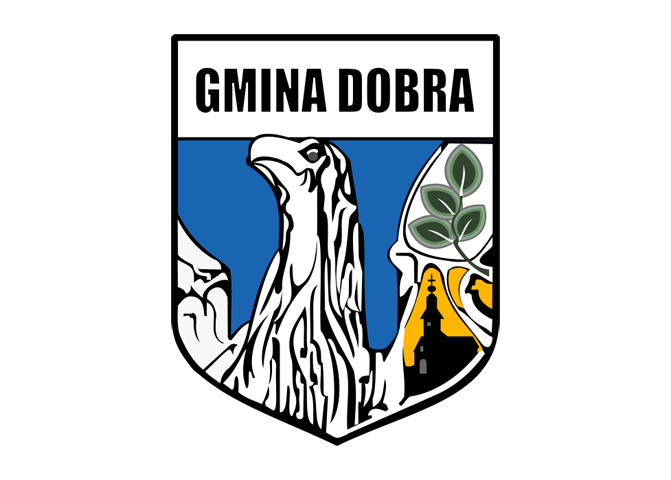 Gmina Dobraul. Szczecińska 16a 72-003 DobraREGON: 811685496, NIP: 851-294-80-83Zaprasza do złożenia oferty w postępowaniu o udzielenie zamówienia publicznego prowadzonym w trybie przetargu nieograniczonego, o wartości powyżej wyrażonej w złotych równowartości kwoty 221.000 euro, na usługę:Podstawa prawna: Ustawa z dnia 29 stycznia 2004r. Prawo zamówień publicznych (Dz. U. z 2018 r., poz. 1986 z późn. zm.)SPIS TREŚCI:ROZDZIAŁ I		Nazwa oraz adres ZamawiającegoROZDZIAŁ II		Tryb udzielenia zamówieniaROZDZIAŁ III	Informacje ogólneROZDZIAŁ IV	Opis przedmiotu zamówieniaROZDZIAŁ V		Termin wykonania zamówieniaROZDZIAŁ VI	Warunki udziału w postępowaniuROZDZIAŁ VII	Wykaz oświadczeń lub dokumentów potwierdzających spełnianie warunków udziału w postępowaniu oraz brak podstaw do wykluczeniaROZDZIAŁ VIII	Informacje o sposobie porozumiewania się Zamawiającego z Wykonawcami oraz przekazywania ofert oświadczeń lub dokumentówROZDZIAŁ IX	Wymagania dotyczące wadiumROZDZIAŁ X		Termin związania ofertąROZDZIAŁ XI	Opis sposobu przygotowania ofertROZDZIAŁ XII	Miejsce oraz termin składania i otwarcia ofertROZDZIAŁ XIII	Opis sposobu obliczenia cenyROZDZIAŁ XIV	Opis kryteriów, którymi Zamawiający będzie się kierował przy wyborze oferty, wraz z podaniem wag tych kryteriów i sposobu oceny ofertROZDZIAŁ XV	Informacje o formalnościach, jakie powinny zostać dopełnione po wyborze oferty w celu zawarcia umowy w sprawie zamówienia publicznegoROZDZIAŁ XVI	Wymagania dotyczące zabezpieczenia należytego wykonania umowyROZDZIAŁ XVII	PodwykonawstwoROZDZIAŁ XVIII	Informacje o treści zawieranej umowy oraz możliwości jej zmianyROZDZIAŁ XIX	Pouczenie o środkach ochrony prawnej przysługujących Wykonawcy w toku postępowania o udzielenie zamówieniaROZDZIAŁ XX	Klauzula informacyjna z art. 13 RODOROZDZIAŁ XXI	Spis załączników–    ROZDZIAŁ I   Nazwa oraz adres ZamawiającegoGmina Dobraul. Szczecińska 16a72 –003 DobraREGON: 811685496NIP: 851-294-80-83telefon: (91) 422-39-22e-mail: wydzial@dobraszczecinska.pladres strony internetowej: www.bip.dobraszczecinska.plROZDZIAŁ II   Tryb udzielenia zamówieniaNiniejsze postępowanie o udzielenie zamówienia publicznego prowadzone jest w trybie przetargu nieograniczonego na podstawie art. 39 i n. ustawy z dnia 29 stycznia 2004 r. – Prawo zamówień publicznych (Dz. U. z 2018 r. poz. 1986 z późn. zm.), zwanej dalej „ustawą PZP”.Szacunkowa wartość zamówienia przekracza kwoty określone w przepisach wydanych na podstawie art. 11 ust. 8 ustawy PZP.Postępowanie prowadzone jest w oparciu o ustawę PZP, akty wykonawcze wydane na jej podstawie oraz niniejszą Specyfikację Istotnych Warunków Zamówienia, zwaną dalej „SIWZ”.ROZDZIAŁ III   Informacje ogólnePostępowanie o udzielenie zamówienia jest jawne. Zamawiający prowadzi protokół postępowania o udzielenie zamówienia publicznego zgodnie z Rozporządzeniem Ministra Rozwoju z dnia 26 lipca 2016 r. w sprawie protokołu postępowania o udzielenie zamówienia publicznego (Dz. U. z 2016 r. poz. 1128).Postępowanie prowadzone jest w języku polskim.Do czynności podejmowanych przez Zamawiającego i Wykonawców w postępowaniu o udzielenie zamówienia stosuje się przepisy ustawy z dnia 23 kwietnia 1964 r. – Kodeks cywilny (Dz. U. z 2018 r. poz. 1025 z późn. zm.), jeżeli przepisy ustawy PZP nie stanowią inaczej.Jeżeli koniec terminu do wykonania czynności przypada na sobotę lub dzień ustawowo wolny od pracy, termin upływa dnia następnego po dniu lub dniach wolnych od pracy.Rozliczenia pomiędzy Zamawiającym a Wykonawcą prowadzone będą w walucie polskiej. Zamawiający nie przewiduje rozliczenia w walutach obcych.Zamawiający nie przewiduje aukcji elektronicznej.Zamawiający nie przewiduje zawarcia umowy ramowej.Zamawiający nie dopuszcza składania ofert wariantowych.Zamawiający nie przewiduje udzielania zaliczek na poczet wykonania zamówienia.Zamawiający nie przewiduje zwrotu kosztów udziału w postępowaniu. Wykonawca ponosi wszelkie koszty związane z przygotowaniem i złożeniem oferty.Zamawiający dopuszcza składanie ofert częściowych. Przedmiot zamówienia został podzielony na dwie części. Wykonawca może złożyć ofertę na dowolną liczbę części. Wykonawca, który składa ofertę na obie części zamówienia musi dysponować odpowiednim zapleczem technicznym i sprzętowym oraz potencjałem kadrowym, umożliwiającym realizację przedmiotu zamówienia w zakresie dwóch części równolegle, tj. w tym samym czasie.Zamawiający przewiduje udzielanie zamówień, o których mowa w art. 67 ust. 1 pkt 6 ustawy PZP, tj. udzielanie zamówień polegających na powtórzeniu podobnych usług zgodnych z przedmiotem tego zamówienia do wysokości 20% wartości zamówienia podstawowego w odniesieniu do każdej z części. Całkowita wartość tych zamówień została uwzględniona przy obliczaniu wartości każdej z części zamówienia.Zamawiający przewiduje zastosowanie procedury, o której mowa w art. 24aa ust. 1 ustawy PZP.ROZDZIAŁ IV   Opis przedmiotu zamówienia PRZEDMIOTEM ZAMÓWIENIA jest realizacja usługi odbioru i zagospodarowania odpadów komunalnych od właścicieli nieruchomości zamieszkałych i niezamieszkałych, położonych w granicach administracyjnych Gminy Dobra.Gmina Dobra leży na terenie powiatu polickiego, w północno-zachodniej części województwa Zachodniopomorskiego. Od zachodu granicę gminy wyznacza granica państwowa z Niemcami, od strony wschodniej Gmina Dobra graniczy z miastem Szczecin, od strony północnej i północnego wschodu z gminą Police, a od strony południowej z gminą Kołbaskowo.Gmina Dobra zajmuje obszar o powierzchni 110 km2. Liczba mieszkańców gminy na dzień 01.10.2018 r. wynosi 21 331 osób wg ewidencji meldunkowej. Ilość osób wynikających z deklaracji o wysokości opłaty za gospodarowanie odpadami komunalnymi złożonych przez właścicieli nieruchomości bazy danych programu Odpady wynosi 27 304 osób na dzień 21.09.2018 r. Przedmiot zamówienia został podzielony na części, które odpowiadają poszczególnym sektorom na podstawie uchwały Rady Gminy Dobra Nr XIX/269/2012 z dnia 29 listopada 2012 r. w sprawie podziału obszaru Gminy Dobra na sektory:CZĘŚĆ I - odbiór i zagospodarowanie odpadów komunalnych od właścicieli nieruchomości zamieszkałych i niezamieszkałych, położonych na terenie sektora I (obejmuje obszary miejscowości: Mierzyn, Skarbimierzyce, Redlica, Dołuje, Kościno, Wąwelnica, Lubieszyn).CZĘŚĆ II - odbiór i zagospodarowanie odpadów komunalnych od właścicieli nieruchomości zamieszkałych i niezamieszkałych, położonych na terenie sektora II (obejmuje obszary miejscowości: Bezrzecze, Dobra, Wołczkowo, Grzepnica, Płochocin, Sławoszewo, Buk, Łęgi, Rzędziny, Stolec). TERMIN WYKONANIA ZAMÓWIENIA: od dnia podpisania umowy, jednak nie wcześniej niż od dnia 01.06.2019 r. do 31.12.2022 r.  WSPÓLNY SŁOWNIK ZAMÓWIEŃ (CPV):90533000-2 usługi gospodarki odpadami90500000-2 usługi związane z odpadami90511000-2 usługi wywozu odpadów90513100-7 usługi wywozu odpadów pochodzących z gospodarstw domowych90512000-9 usługi transportu odpadów90514000-3 usługi recyklingu odpadów ZAKRES PRZEDMIOTU ZAMÓWIENIA OBEJMUJE:Odbiór i zagospodarowanie odpadów komunalnych, w tym zbieranych w sposób selektywny zgodnie z UCHWAŁĄ NR XXXIV/458/2018 RADY GMINY DOBRA z dnia 21 czerwca 2018 r. w sprawie ustalenia regulaminu utrzymania czystości i porządku na terenie Gminy Dobra.Odbiorowi i zagospodarowaniu podlegają odpady komunalne:niesegregowane (zmieszane) odpady komunalne zgromadzone w pojemnikach,odpady zbierane w sposób selektywny:papier i tektura,tworzywa sztuczne,szkło,metal,opakowania wielomateriałowe,odpady ulegające biodegradacji w tym odpady opakowaniowe ulegające biodegradacji oraz odpady zielone, meble i inne odpady wielkogabarytowe w tym sprzęt elektroniczny i elektryczny, choinki naturalne,przeterminowane leki i opakowania po lekach.ZAMAWIAJĄCY przekaże WYKONAWCY wykaz zawierający dane dotyczące właścicieli nieruchomości zamieszkałych i niezamieszkałych w granicach administracyjnych Gminy Dobra.Odbiór odpadów będzie odbywał się z pojemników i worków dostarczonych przez WYKONAWCĘ (szacunkowa liczba pojemników i worków poszczególnych rodzajów zostanie dostarczona WYKONAWCY przez ZAMAWIAJĄCEGO).Odbiór odpadów będzie odbywał się z częstotliwością określoną w regulaminie utrzymania czystości i porządku na terenie Gminy Dobra, tj.:zmieszane odpady komunalne:jeden raz w tygodniu z terenu nieruchomości zamieszkałych o zabudowie jednorodzinnej lub zagrodowej;co najmniej dwa razy w tygodniu z terenu pozostałych nieruchomości zamieszkałych;jeden raz w tygodniu z terenu nieruchomości niezamieszkałych.odpady zbierane selektywnie:ba) tworzywa sztuczne i metal oraz opakowania wielomateriałowe:z terenu nieruchomości zamieszkałych o zabudowie jednorodzinnej lub zagrodowej - dwa razy w miesiącu;z terenu pozostałych nieruchomości zamieszkałych i niezamieszkałych - jeden raz w tygodniu.bb) papier i tekturę:z terenu nieruchomości zamieszkałych o zabudowie jednorodzinnej lub zagrodowej - jeden raz w miesiącu;z terenu pozostałych nieruchomości zamieszkałych i niezamieszkałych - jeden raz w tygodniu.bc) opakowania szklane kolorowe i bezbarwne:z nieruchomości zamieszkałych o zabudowie jednorodzinnej lub zagrodowej - jeden raz w miesiącu;z terenu pozostałych nieruchomości zamieszkałych i niezamieszkałych - dwa razy w miesiącu.bd) odpady ulegające biodegradacji z terenu nieruchomości w zabudowie jednorodzinnej i zagrodowej oraz nieruchomościach niezamieszkałych w systemie workowym:3 razy w miesiącu w okresie od 1 kwietnia (w 2019 roku obowiązuje od dnia podpisania umowy)do 30 listopada;1 raz w miesiącu w okresie od 1 grudnia do 31 marca.be) odpady ulegające biodegradacji z terenu nieruchomości o zabudowie wielolokalowej (wspólnoty i spółdzielnie) w systemie pojemnikowym 110 – 1100 l:3 razy w miesiącu w okresie od 1 kwietnia (w 2019 roku obowiązuje od dnia podpisania umowy) do 30 listopada;1 raz w miesiącu w okresie od 1 grudnia do 31 marca.bf) odpady zielone w systemie kontenerowym o pojemności 2-12m3 dodatkowo odbierane: od 1 marca do 15 kwietnia (nie dotyczy 2019 roku)oraz od 1 października do 30 listopada. Miejsca podstawiania kontenerów: teren rekreacyjny przy ul. Lipowej w Wołczkowie (w pobliżu Zajazdu pod Lipami),teren przy Terenie Rekreacyjnym „Mierzynianka” w miejscowości Mierzyn,na terenie przy Urzędzie Gminy Dobra przy Wydziale ds. Gospodarki Odpadami Komunalnymi i Egzekucji z siedzibą przy ul. Granicznej 39b w miejscowości Dobra,teren przy boisku sportowym przy ul. Sportowej w miejscowości Dobra,teren przy basenie przeciwpożarowym  przy ul. Daniela w miejscowości Dołuje,teren przy boisku sportowym przy ul. Górnej w miejscowości Bezrzecze,teren przy kościele w miejscowości Buk (Różanka).	bg) meble, sprzęt elektryczny i elektroniczny oraz inne odpady wielkogabarytowe:odbierane są od właścicieli nieruchomości dwa razy w roku w ramach akcji prowadzonej przez przedsiębiorcę odbierającego odpady komunalne. Akcja polega na podstawieniu kontenerów we wskazane miejsca w poszczególnych miejscowościach gminy. Pojemność kontenerów od 5 m³ do 25 m³. Terminy akcji przypadają: z terenu nieruchomości w zabudowie jednorodzinnej i zagrodowej:w terminie w 3 kolejne soboty ustalone z WYKONAWCĄ w okresach marzec-kwiecień (nie dotyczy 2019 roku), wrzesień-październik. Łącznie 6 sobót w ciągu roku. Lokalizacja kontenerów zgodna z ZAŁACZNIKIEM NR 13.z terenu nieruchomości o zabudowie wielolokalowej (wspólnoty i spółdzielnie):w terminie w 5 kolejne dni ustalone z WYKONAWCĄ w okresach marzec-kwiecień (nie dotyczy 2019 roku), wrzesień-październik. Łącznie 10 dni w ciągu roku. Lokalizacja kontenerów zgodna z ZAŁACZNIKIEM NR 14.bh) choinki naturalne:odbierane są w ostatnim dniu roboczym miesiąca stycznia danego roku kalendarzowego z miejsc/punktów wywozowych, wskazanych w ZAŁĄCZNIKU NR 16, do których mieszkańcy będą dostarczać choinki.bi) przeterminowane leki i opakowania po lekach:odbierane są z aptek, punktów aptecznych zlokalizowanych na terenie Gminy Dobra, wskazanych w ZAŁĄCZNIKU NR 15. Odbiór odpadów z poszczególnych aptek, punktów aptecznych nastąpi raz na kwartał danego roku kalendarzowego (nie dotyczy 2 pierwszych kwartałów w 2019 roku). Odbiór odbywa się pod koniec każdego kwartału w terminie uzgodnionym z ZAMAWIAJĄCYM. Pojemność pojemników w aptekach 80 – 120 l.Zakres przedmiotu zamówienia obejmuje transport odebranych odpadów komunalnych do instalacji odzysku i unieszkodliwiania odpadów lub do regionalnych instalacji do przetwarzania odpadów komunalnych lub instalacji zastępczych określonych dla regionu szczecińskiego wskazanej w obowiązującym Planie Gospodarki Odpadami dla Województwa Zachodniopomorskiego na lata 2016-2022, z uwzględnieniem perspektywy na lata 2023-2028, przyjętym przez Sejmik Województwa Zachodniopomorskiego uchwałą Nr XVIII/321/16 z dnia 27 grudnia 2016 roku. Zakres przedmiotu zamówienia nie obejmuje odbioru i zagospodarowania odpadów:budowlanych, remontowych i rozbiórkowych,zużytych baterii i akumulatorów,zużytych opon,odpadów niebezpiecznych m.in. świetlówki, resztki farb, lakierów, rozpuszczalniki, środki do impregnacji drewna, oleje mineralne i syntetyczne, opakowania po środkach ochrony roślin i nawozach, opakowania po aerozolach.W związku z realizacją zamówienia WYKONAWCA ponosi całkowitą odpowiedzialność za prawidłowe gospodarowanie odpadami, zgodnie z obowiązującymi przepisami prawa.5. OBOWIĄZKI WYKONAWCY USŁUG:Usługa odbioru odpadów odbywa się zgodnie z zatwierdzonym przez ZAMAWIAJĄCEGO Harmonogramem.WYKONAWCA jest zobowiązany do opracowania stałego Harmonogramu wywozów na każdy rok kalendarzowy i dostarczenia go do właścicieli nieruchomości co najmniej 2 tygodnie przed jego realizacją, po wcześniejszej akceptacji ZAMAWIAJĄCEGO.WYKONAWCA na bieżąco wprowadza zmiany w harmonogramie np. w przypadku zmiany sposobu zbiórki odpadów (selektywne/nieselektywne), które zostały zadeklarowane przez właściciela nieruchomości.W trakcie trwania umowy ZAMAWIAJĄCY zastrzega sobie możliwość zmiany liczby właścicieli nieruchomości, od których będą odbierane odpady komunalne.Każdorazowa zmiana Harmonogramu wywozu odpadów wymaga akceptacji ZAMAWIAJĄCEGO oraz powiadomienia właścicieli nieruchomości, w formie pisemnej np. ulotki.WYKONAWCĘ obowiązuje zakaz mieszania ze sobą poszczególnych rodzajów odpadów.WYKONAWCA w ramach umowy i oferty cenowej wyposaża, w ciągu 10 dni od dnia podpisania umowy, właścicieli nieruchomości w:niezbędne pojemniki do gromadzenia odpadów komunalnych i zapewni ich utrzymanie w odpowiednim stanie sanitarnym, porządkowym i technicznym. Pojemniki mają być opatrzone znakiem firmowym podmiotu uprawnionego do odbioru odpadów komunalnych w poszczególnym sektorze Gminy. Pojemniki stanowią własność WYKONAWCY,worki lub pojemniki do selektywnej zbiórki odpadów komunalnych. Worki dostarczane są do nieruchomości 2 razy w roku w ilości:ba) po 15 worków koloru niebieskiego (papier i tektura), bb) po 15 worków koloru zielonego szkło (kolorowe i bezbarwne), bc) po 30 worków koloru żółtego (tworzywa sztuczne, metal i opakowania wielomateriałowe), bd) po 30 worków koloru brązowego (odpady komunalne ulęgające biodegradacji w tym odpady zielone (trawa i liście). Worki mają być opatrzone znakiem firmowym podmiotu uprawnionego do odbioru odpadów komunalnych w poszczególnym sektorze Gminy. Ponadto worki i pojemniki do selektywnej zbiórki odpadów mają posiadać kolor zgodny z Rozdziałem 4 uchwały Nr XXXIV/458/2018 z dnia 21 czerwca 2018 roku w sprawie ustalenia regulaminu utrzymania czystości i porządku na terenie Gminy z nadrukiem, etykietą indentyfikacyjną.WYKONAWCA ponosi pełną odpowiedzialność za właściwą organizację odbioru odpadów komunalnych z terenu Gminy Dobra, koordynację i dostosowanie do częstotliwości odbioru uwzględniając indywidualne warunki i ograniczenia związane z gromadzeniem odpadów komunalnych na terenie poszczególnych nieruchomości w taki sposób, aby nie dochodziło do przepełnienia pojemników, kontenerów i worków. WYKONAWCA jest zobowiązany do dystrybucji, rozprowadzania materiałów informacyjnych w sprawach dotyczących gospodarowania odpadami komunalnymi, do nieruchomości objętych odbiorem odpadów komunalnych dostarczonych przez ZAMAWIAJĄCEGO.Odbiór odpadów komunalnych zgromadzonych w pojemnikach/kontenerach paza harmonogramem odbioru odpadów, w dni robocze, w czasie 24 godzin od momentu zgłoszenia przez ZAMAWIAJĄCEGO konieczności dokonania takiego odbioru. Nie dotyczy to sytuacji, w której odbiór odpadów następuje w wyniku przepełniania pojemników będącego konsekwencją nie dokonania wcześniejszego odbioru odpadów z uwagi na brak dostępu do pojemników/kontenerów lub niemożliwości dojazdu do nich.WYKONAWCA jest zobowiązany do mycia i dezynfekcji pojemników przy użyciu odpowiednich środków chemicznych z częstotliwością raz w roku w ramach realizowanej usługi, w terminie ustalonym z ZAMAWIAJĄCYM oraz przedstawienia szczegółowego wykazu wykonanej usługi z określeniem adresu nieruchomości, daty i godziny wykonania usługi.WYKONAWCA przy realizacji zamówienia na bieżąco przekazuje ZAMAWIAJĄCEMU informacje o nieruchomościach, które nie zostały wyposażone w pojemniki.WYKONAWCA wyposaża nieruchomości, na których powstał obowiązek wyposażenia w pojemniki w terminie 7 dni od uzyskania informacji lub od przekazania informacji przez ZAMAWIAJĄCEGO. W przypadku zmian w wykazie, o którym mowa w pkt. 3 skutkującym zmniejszeniem listy punktów wywozowych lub pojemników ujętych w wykazie, WYKONAWCA zobowiązany będzie do:odebrania pojemnika/pojemników z nieruchomości,zakończenia świadczenia usług odbioru odpadów komunalnych z tych nieruchomości począwszy od tygodnia następującego po tygodniu, w którym otrzymał informację o wykreśleniu punktu wywozowego z wykazu.W przypadku złego stanu technicznego pojemnika na odpady komunalne WYKONAWCA jest zobowiązany do podstawienia, na własny koszt, nowego pojemnika w przypadku utraty/zniszczenia lub złego stanu technicznego, w ciągu 7 dni od zgłoszenia przez ZAMAWIAJACEGO. WYKONAWCA wykonując usługę odbioru odpadów komunalnych zobowiązany jest, po jej wykonaniu, do ustawienia opróżnionych pojemników w miejsce poprzedniej lokalizacji.ZAMAWIAJACY zastrzega sobie prawo wskazania dodatkowych punktów odbioru, miejsc podstawień pojemników, kontenerów innych niż wskazane w:ZAŁĄCZNIKU nr 13 przy realizacji usługi odbioru odpadów wielkogabarytowych w akcji organizowanej dwa razy w roku;ZAŁĄCZNIKU nr 14 w przypadku realizacji usługi odbioru odpadów wielkogabarytowych i sprzętu elektrycznego i elektronicznego odbywających się na terenie nieruchomości o zabudowie wielolokalowej (spółdzielnie, wspólnoty) organizowanej dwa razy w roku;ZAŁACZNIKU nr 15 w przypadku realizacji usługi odbioru przeterminowanych leków i opakowań po lekach z aptek, punktów aptecznych odbywającej się raz na kwartał danego roku kalendarzowego;ZAŁACZNIKU nr 14 w przypadku realizacji usługi odbioru odpadów biodegradowalnych w tym odpadów zielonych z terenu nieruchomości wielolokalowych (spółdzielnie, wspólnoty) oraz w ust.4 pkt. 5 lit. b, tiret be.WYKONAWCA, na własny koszt, w ostatnim dniu trwania umowy usunie pojemniki z terenów nieruchomości, które były w nie wyposażone.WYKONAWCA zobowiązany jest do przekazania ZAMAWIAJĄCEMU przed przystąpieniem do realizacji umowy zgodnie z ZAŁĄCZNIKIEM nr 11 numerów rejestracyjnych pojazdów realizujących umowę. W przypadku wprowadzenia nowego pojazdu WYKONAWCA poinformuje o tym ZAMAWIAJĄCEGO przed tym faktem. WYKONAWCA zobowiązany jest wyposażyć pojazdy realizujące umowę w system GPS umożliwiający śledzenie trasy pojazdów, z możliwością minimum 1 roku dostępu do historii danych z GPS.WYKONAWCA zobowiązany jest wyposażyć pojazdy realizujące umowę w urządzenia rejestrujące jazdę (rejestratory video) i archiwizować nagrania minimum przez 2 tygodnie.WYKONAWCA zobowiązuje się do ważenia wszystkich odebranych zmieszanych odpadów komunalnych w punkcie wagowym zlokalizowanym w miejscu przekazywania odpadów do składowania oraz selektywnie zebranych odpadów komunalnych przed przekazaniem do instalacji odzysku i unieszkodliwiania.W sytuacjach nadzwyczajnych (np. całkowita nieprzejezdność, zamkniecie drogi, trwające prace budowlano-remontowe na całej szerokości drogi), gdy nie jest możliwa realizacja usługi zgodnie z umową, sposób i termin odbioru odpadów będzie każdorazowo uzgadniany pomiędzy ZAMAWIAJĄCYM i WYKONAWCĄ. WYKONAWCA ma obowiązek bezzwłocznie poinformować mailowo o zaistniałym fakcie. W takich przypadkach WYKONAWCY nie przysługuje dodatkowe wynagrodzenie.WYKONAWCA jest zobowiązany do zapewnienia odbioru odpadów z punktów wywozowych, gdzie prowadzone są prace drogowe, budowlano – remontowe przez dostawienie i odbiór przez ten okres z pojemników zastępczych, w miejscu uzgodnionym z ZAMAWIAJĄCYM. WYKONAWCA jest zobowiązany do przekazywania:odebranych od właścicieli nieruchomości selektywnie zebranych odpadów komunalnych do instalacji odzysku i unieszkodliwiania odpadów, zgodnie obowiązującą w przepisach prawa hierarchią sposobów postępowania z odpadami, w szczególności o której mowa w art. 17 ustawy z dnia 14 grudnia 2012 r. o odpadach, oraz zasadą bliskości, o której mowa w art. 20 ww. ustawy;odebranych od właścicieli nieruchomości zmieszanych odpadów komunalnych, odpadów zielonych oraz pozostałości z sortowania odpadów komunalnych przeznaczonych do składowania do regionalnych instalacji do przetwarzania odpadów komunalnych lub instalacji zastępczych, określonych dla regionu szczecińskiego w obowiązującym Planie Gospodarki Odpadami dla Województwa Zachodniopomorskiego na lata 2016-2022, z uwzględnieniem perspektywy na lata 2023-2028, przyjętym przez Sejmik Województwa Zachodniopomorskiego uchwałą Nr XVIII/321/16 z dnia 27 grudnia 2016 roku.W przypadku nieruchomości, do których dojazd jest utrudniony np. z powodu wąskich wjazdów lub niskich bram, WYKONAWCA jest zobowiązany wykonywać przedmiot umowy ręcznie poprzez wytaczanie pojemników do pojazdu lub pojazdami o niewielkich rozmiarach, umożliwiającymi odbiór odpadów.WYKONAWCA jest zobligowany do zabezpieczenia przewożonych odpadów przed wysypaniem, rozwianiem lub wyciekiem w trakcie transportu. W przypadku wysypania/rozwiania/wycieku cieczy z komory śmieciarki lub kontenerów WYKONAWCA obowiązany jest do natychmiastowego usunięcia skutków zaistniałych zdarzeń. W przypadku wycieku oleju z pojazdu WYKONAWCA ponosi odpowiedzialność cywilną z tytułu spowodowanych szkód i jest zobowiązany do ich usunięcia i zabezpieczenia roszczeń osób/podmiotów poszkodowanych.WYKONAWCA zobowiązuje się do uporządkowania terenu zanieczyszczonego odpadami i innymi zanieczyszczeniami z pojemników lub worków podczas realizacji usługi odbioru.WYKONAWCA zobowiązuje się do przestrzegania przez cały okres wykonywania usługi wszystkich wymogów wynikających z obowiązujących przepisów, dotyczących odbierania, transportu i zagospodarowania odpadów komunalnych.WYKONAWCA ponosi odpowiedzialność za uszkodzenia mienia w czasie wykonywania usługi (np. uszkodzenia pojemników, chodników, jezdni, ogrodzeń, zieleni) i jest zobowiązany do naprawy lub ponoszenia kosztów napraw szkód wyrządzonych podczas lub w związku z wykonywaniem usługi. WYKONAWCA ponosi pełną odpowiedzialność wobec ZAMAWIAJACEGO i osób trzecich za szkody na mieniu lub zdrowiu osób trzecich, powstałe podczas lub w związku z realizacją przedmiotu zamówienia. WKONAWCA zobowiązuje się do powiadomienia ZAMAWIAJĄCEGO o każdym przypadku niedopełnienia przez właścicieli nieruchomości obowiązku gromadzenia odpadów zmieszanych i selektywnie niezgodnie z Regulaminem w zakresie odpadów komunalnych w poszczególnych pojemnikach lub workach w formie pisemnej oraz udokumentowanie nieprawidłowości poprzez wykonanie zdjęć, w sposób umożlwiający jednoznaczne potwierdzenie nieprawidłowości i identyfikację miejsca, daty oraz adresu nieruchomości. Dodatkowo należy natychmiast powiadomić o takim fakcie Straż Gminną w Dobrej.WKONAWCA zobowiązany jest do udokumentowania zaistniałego faktu opisanego w pkt 31 za pomocą kolorowej dokumentacji zdjęciowej oraz przekazanie informacji o niezgodności w postaci dziennego raportu niezgodności podpisanego przez pracownika ujawniającego nieprawidłowości wraz z wyżej wspomnianymi zdjęciami. Zdjęcia winny jednoznacznie potwierdzać nieprawidłowość i przedstawiać punkt gromadzenia odpadów, wraz ze wszystkimi pojemnikami/workami znajdującymi się w danym punkcie oraz odpady w pojemniku/worku w stosunku do którego stwierdzono niezgodność. Zdjęcia muszą być oznakowane datą oraz godziną ich wykonania. Jakość zdjęć musi pozwalać na jednoznaczne stwierdzenie nieprawidłowości.W przypadku stwierdzenia w pojemniku odpadów takich jak niebezpieczne, poremontowe, gruz – WKONAWCA nie odbiera odpadów, informuje ZAMAWIAJĄCEGO jak w 31 i 32. Dodatkowo należy natychmiast powiadomić o takim fakcie Straż Gminną w Dobrej.W przypadku nieruchomości niezamieszkałych (firm), podczas stwierdzenia przez WYKONAWCĘ nadmiernego przepełnienia pojemników na odpady zmieszane, lub dostawienia worków, WKONAWCA zobowiązany jest do wykonania czynności jak w pkt 31 i 32.W przypadku przekazania zgłoszenia do WYKONAWCY przez ZAMAWIAJĄCEGO, WKONAWCA zobowiązany jest w terminie 24 godzin od jego otrzymania udzielić odpowiedzi ZAMAWIAJĄCEMU w formie pisemnej (za pomocą poczty elektronicznej) o podjętych lub planowanych działaniach WYKONAWCY w stosunku do przedmiotowego zgłoszenia.W odpowiedzi na zgłoszenie, o którym mowa w pkt 35 Wykonawca zobowiązany jest podać konkretny termin załatwienia sprawy zgłaszanej przez ZAMAWIAJĄCEGO. ZAMAWIAJĄCY zastrzega sobie prawo do zmiany terminu przedstawionego przez WYKONAWCĘ.6. RODZAJE ODPADÓW KOMUNALNYCH ODBIERANYCH SELEKTYWNIE BEZPOŚREDNIO OD WŁAŚCICIELI NIERUCHOMOŚCI Z WYDZIELENIEM NASTĘPUJĄCYCH FRAKCJI:papier i tektura – w workach koloru niebieskiego o pojemności 120 l, grubość folii 0,05 mm, worki wyposażone w taśmę ściągającą umożliwiającą zawiązanie worka, przeznaczone do selektywnej zbiórki odpadów komunalnych opatrzonych znakiem firmowym podmiotu uprawnionego do odbioru odpadów komunalnych lub pojemnikach przeznaczonych do selektywnej zbiórki odpadów komunalnych, w poszczególnym sektorze Gminy;szkło kolorowe i bezbarwne w workach koloru zielonego o pojemności 120 l, grubość 0,06 mm, worki wyposażone w taśmę ściągającą umożliwiającą zawiązanie worka, przeznaczone do selektywnej zbiórki odpadów komunalnych opatrzonych znakiem firmowym podmiotu uprawnionego do odbioru odpadów komunalnych lub pojemnikach przeznaczonych do selektywnej zbiórki odpadów komunalnych w poszczególnym sektorze Gminy;tworzywa sztuczne, metal i opakowania wielomateriałowe w workach koloru żółtego o pojemności 120 l, grubość 0,04 mm, worki wyposażone w taśmę ściągającą umożliwiającą zawiązanie worka, przeznaczone do selektywnej zbiórki odpadów komunalnych opatrzonych znakiem firmowym podmiotu uprawnionego do odbioru odpadów komunalnych lub pojemnikach przeznaczonych do selektywnej zbiórki odpadów komunalnych w poszczególnym sektorze Gminy;odpady komunalne ulęgające biodegradacji w tym odpady zielone (trawa i liście) z ogrodów i terenów zielonych:w workach koloru brązowego o pojemności 120 l, grubość 0,06 mm, worki wyposażone w taśmę ściągającą umożliwiającą zawiązanie worka, przeznaczone do selektywnej zbiórki odpadów komunalnych opatrzonych znakiem firmowym podmiotu uprawnionego do odbioru odpadów komunalnych lub pojemnikach przeznaczonych do selektywnej zbiórki odpadów komunalnych w poszczególnym sektorze Gminy.z nieruchomości o zabudowie wielolokalowej odbiór przedmiotowych odpadów odbywa się w pojemnikach o pojemności 1100 l do 2,5 m3 lub kontenerach o pojemności o pojemności 2 m3 do 10 m3. Kontenery podstawiane na zgłoszenie ZAMAWIAJĄCEGO. Do kontenerów zbierane będą zielone tzw. miękkie takie jak: trawa, liście, miękkie końcówki żywopłotów (niezanieczyszczone innymi odpadami komunalnymi).Odbiór odpadów biodegradowalnych w tym odpadów zielonych jest realizowany przez cały rok z częstotliwością określoną w regulaminie utrzymania czystości i porządku na terenie Gminy Dobra.Worki mają być półprzezroczyste, wykonane z tworzywa LDPE lub HDPE uniemożliwiającego ich rozerwanie podczas normalnej eksploatacji.7. STANDARD SANITARNY WYKONYWANIA USŁUG ORAZ OCHRONY ŚRODOWISKA.Przedmiot zamówienia należy wykonywać zgodnie z przepisami prawa ochrony środowiska oraz przepisami sanitarnymi, w tym ww. rozporządzenia wydanego na podstawie art. 9d ust. 2 ustawy o utrzymaniu czystości i porządku w gminach czyli Rozporządzenia Ministra Środowiska z dnia 11 stycznia 2013 r. w sprawie szczegółowych wymagań w zakresie odbierania odpadów komunalnych od właścicieli nieruchomości.Podczas realizacji przedmiotu zamówienia WYKONAWCA zobowiązuje się do porządkowania terenu zanieczyszczonego odpadami i innymi zanieczyszczeniami wysypanymi z pojemników, kontenerów i pojazdów w trakcie realizacji usługi wywozu.WYKONAWCA ponosi całkowitą odpowiedzialność za prawidłowe gospodarowanie odebranymi odpadami zgodnie z przepisami obowiązującymi w tym zakresie. Dotyczy to m.in. ewentualnego przeładunku odpadów, transportu odpadów, spraw formalno- prawnych związanych z odbieraniem i dostarczaniem odpadów uprawnionemu przedsiębiorcy prowadzącemu działalność w zakresie odzysku lub unieszkodliwiania odpadów komunalnych.WYKONAWCĘ obowiązuje zakaz mieszania selektywnie zebranych odpadów komunalnych ze zmieszanymi odpadami komunalnymi odbieranymi od właścicieli nieruchomości.8.	OBOWIĄZEK PROWADZENIA DOKUMENTACJI ZWIĄZANEJ Z DZIAŁALNOŚCIĄ OBJĘTĄ ZAMÓWIENIEM I JEJ ROZLICZANIE.WYKONAWCA sporządza i przekazuje ZAMAWIAJACEMU dokumentację związaną z działalnością objętą zamówieniem w formie miesięcznych raportów dołączonych do faktury:zawierających informacje o ilości odebranych zmieszanych odpadów komunalnych (nieruchomości zamieszkałe i niezamieszkałe) wraz ze wskazaniem sposobu zagospodarowania i instalacji, do której zostały one przekazane w terminie 10 dni od zakończenia danego miesiąca;zawierających informacje o ilości odebranych selektywnie zbieranych odpadów komunalnych z podaniem kodów odpadów zgodnie z obowiązującą klasyfikacją (nieruchomości zamieszkałe i niezamieszkałe), wraz ze wskazaniem instalacji, do której zostały one przekazane, w terminie 10 dni od zakończenia danego miesiąca;WYKONAWCA zobowiązuje się do rozliczania się z wykonywanych usług poprzez przedstawienie pisemnych raportów wagowych, dołączonych do faktury, zawierających następujące informacje: data/okres odbioru odpadów; nr rejestracyjny pojazdu odbierającego, ilość i rodzaj odebranych odpadów (zgodnie z obowiązującą klasyfikacją odpadów), adnotacja, że odpady pochodzą z terenu Gminy Dobra. Do raportów wagowych WYKONAWCA zobowiązany jest dołączyć kopie wydruków z punktów wagowych;WYKONAWCA na żądanie ZAMAWIAJĄCEGO przekaże dane z historii urządzeń GPS przejechanych tras wszystkich pojazdów realizujących umowę na terenie Gminy we wskazanym przez ZAMAWIAJĄCEGO miesiącu w formie umożliwiającej sprawdzenie przejechanej trasy (wydruki na mapie, dane w formie elektronicznej możliwe do odtworzenia przez ZAMAWIAJĄCEGO lub z programem umożliwiającym takie odtworzenie);przed wykonaniem usługi odbioru odpadów z punktów wywozowych WYKONAWCA jest zobowiązany do kontroli rodzaju odpadów i zgodności ich z przeznaczeniem pojemników i worków;w trakcie realizowania usługi odbierania odpadów WYKONAWCA jest zobowiązany rejestrować wszystkie zdarzenia uniemożliwiające realizację usług w formie notatek oraz przekazywać na bieżąco powyższą informację e-mailowo w postaci dziennego raportu niezgodności;WYKONAWCA po przeprowadzeniu mycia i dezynfekcji pojemników przy użyciu odpowiednich środków przekazuje ZAMAWIAJĄCEMU szczegółowy wykaz z wykonanej usługi z określeniem adresu nieruchomości, daty i godziny wykonania usługi;WYKONAWCA jest obowiązany do sporządzania półrocznych sprawozdań zgodnie z art. 9n ustawy z dnia 13 września 1996 r. o utrzymaniu czystości i porządku w gminach (Dz. U. z 2018 r. poz. 1454 ze zm.) na wzorach sprawozdań określonych w Rozporządzeniem Ministra Środowiska wydanym na podstawie art. 9t ww. ustawy.SPOSÓB POTWIERDZANIA REALIZACJI USŁUGI.W ramach dokumentowania usług odbioru i zagospodarowania odpadów z nieruchomości objętych niniejszym zamówieniem oraz w związku z wymogami w zakresie sprawozdawczości określonymi w Ustawie o utrzymaniu czystości i porządku w gminach, WYKONAWCA zobowiązany jest do:przechowywania dokumentów potwierdzających odbiór odpadów zgodnie z obowiązującymi przepisami prawa oraz udostępnianie ZAMAWIAJĄCYEMU na każde jego żądanie;bieżącego prowadzenia ewidencji odpadów odebranych od właścicieli nieruchomości w ramach realizacji umowy, zgodnie z przepisami prawa;sporządzania i przekazywania ZAMAWIAJĄCEMU w formie papierowej i elektronicznej miesięcznych sprawozdań zawierających informacje o: masie poszczególnych rodzajów odebranych w ramach realizacji umowy,zmieszanych odpadów komunalnych oraz pozostałości z sortowania odpadów komunalnych przeznaczonych do składowania,masie odebranych w ramach realizacji umowy odpadów komunalnych gromadzonych w sposób selektywny,osiągniętym poziomie recyklingu, przygotowania do ponownego użycia odpadów papieru, metali, tworzyw sztucznych i szkła, masie odebranych w ramach realizacji umowy odpadów komunalnych biodegradowalnych (w tym zielonych), liczbie nieruchomości, od których zostały odebrane odpady komunalne w ramach realizacji umowy,wskazanie właścicieli nieruchomości, którzy zbierają odpady komunalne w sposób niezgodny z Regulaminem utrzymania czystości i porządku na terenie gminy Dobra;szczegółowe wymagania stawiane przedsiębiorcom odbierającym odpady komunalne od właścicieli nieruchomości zostały określone w ust. 4 pkt. 5.10. POZOSTAŁE WYMAGANIA – INFORMACJA O OBOWIĄZKU ZATRUDNIENIA NA PODSTAWIE UMOWY O PRACĘ: Stosownie do treści art. 29 ust. 3a ustawy PZP Zamawiający wymaga zatrudnienia na podstawie umowy o pracę przez Wykonawcę lub Podwykonawcę osób do wykonywania wskazanych poniżej czynności w trakcie realizacji zamówienia:odbiór odpadów komunalnych;prowadzenie pojazdów w celu odbioru odpadów komunalnych;dostarczanie pojemników do gromadzenia odpadów komunalnych;dostarczanie worków lub pojemników do selektywnej zbiórki odpadów komunalnych;mycie lub dezynfekcja pojemników o których mowa w ppkt c) i d).W trakcie realizacji zamówienia Zamawiający uprawniony jest do wykonywania czynności kontrolnych wobec Wykonawcy odnośnie spełniania przez Wykonawcę lub Podwykonawcę wymogu zatrudnienia na podstawie umowy o pracę osób wykonujących wskazane w ust. 10 pkt. 1 czynności. Zamawiający uprawniony jest w szczególności do: żądania oświadczeń i dokumentów w zakresie potwierdzenia spełniania ww. wymogów i dokonywania ich oceny,żądania wyjaśnień w przypadku wątpliwości w zakresie potwierdzenia spełniania ww. wymogów,przeprowadzania kontroli na miejscu wykonywania świadczenia.W trakcie realizacji zamówienia na każde wezwanie Zamawiającego w wyznaczonym w tym wezwaniu terminie Wykonawca przedłoży Zamawiającemu wskazane poniżej dowody w celu potwierdzenia spełnienia wymogu zatrudnienia na podstawie umowy o pracę przez Wykonawcę lub Podwykonawcę osób wykonujących wskazane w punkcie 1 czynności w trakcie realizacji zamówienia:oświadczenie wykonawcy lub podwykonawcy o zatrudnieniu na podstawie umowy o pracę osób wykonujących czynności, których dotyczy wezwanie zamawiającego. Oświadczenie to powinno zawierać w szczególności: dokładne określenie podmiotu składającego oświadczenie, datę złożenia oświadczenia, wskazanie, że objęte wezwaniem czynności wykonują osoby zatrudnione na podstawie umowy o pracę wraz ze wskazaniem liczby tych osób, imion i nazwisk tych osób, rodzaju umowy o pracę i wymiaru etatu oraz podpis osoby uprawnionej do złożenia oświadczenia w imieniu wykonawcy lub podwykonawcy;poświadczoną za zgodność z oryginałem odpowiednio przez wykonawcę lub podwykonawcę kopię umowy/umów o pracę osób wykonujących w trakcie realizacji zamówienia czynności, których dotyczy ww. oświadczenie wykonawcy lub podwykonawcy (wraz z dokumentem regulującym zakres obowiązków, jeżeli został sporządzony). Kopia umowy/umów powinna zostać zanonimizowana w sposób zapewniający ochronę danych osobowych pracowników, zgodnie z przepisami ustawy z dnia 29 sierpnia 1997 r. o ochronie danych osobowych (tj. w szczególności bez adresów, nr PESEL pracowników). Imię i nazwisko pracownika nie podlega anonimizacji. Informacje takie jak: data zawarcia umowy, rodzaj umowy o pracę i wymiar etatu powinny być możliwe do zidentyfikowania;zaświadczenie właściwego oddziału ZUS, potwierdzające opłacanie przez wykonawcę lub podwykonawcę składek na ubezpieczenia społeczne i zdrowotne z tytułu zatrudnienia na podstawie umów o pracę za ostatni okres rozliczeniowy;poświadczoną za zgodność z oryginałem odpowiednio przez wykonawcę lub podwykonawcę kopię dowodu potwierdzającego zgłoszenie pracownika przez pracodawcę do ubezpieczeń, zanonimizowaną w sposób zapewniający ochronę danych osobowych pracowników, zgodnie z przepisami ustawy z dnia 29 sierpnia 1997 r. o ochronie danych osobowych. Imię i nazwisko pracownika nie podlega anonimizacji.ROZDZIAŁ V   Termin wykonania zamówieniaUmowy w sprawie wykonania części przedmiotowego zamówienia publicznego zostaną zawarte na czas oznaczony, tj. od dnia ich zawarcia jednak nie wcześniej niż od dnia 01.06.2019 r. do dnia 31.12.2022 r.Wykonawca jest obowiązany do wykonywania części przedmiotowego zamówienia w terminach i na warunkach określonych we Wzorze Umowy stanowiącym Załącznik nr 9 do SIWZ. ROZDZIAŁ VI   Warunki udziału w postępowaniuO udzielenie zamówienia mogą ubiegać się Wykonawcy, którzy:nie podlegają wykluczeniu, w okolicznościach, o których mowa w art. 24 ust. 1 pkt 12-23 oraz art. 24 ust. 5 pkt 1 ustawy PZP;spełniają warunki udziału w postępowaniu dotyczące:kompetencji lub uprawnień do prowadzenia określonej działalności zawodowej, o ile wynika to z odrębnych przepisów:Opis warunku: Zamawiający uzna, że Wykonawca posiada wymagane przepisami kompetencje lub uprawnienia do prowadzenia działalności zawodowej, jeżeli Wykonawca wykaże, że posiada: wpis do rejestru działalności regulowanej w zakresie odbioru odpadów komunalnych od właścicieli nieruchomości na terenie gminy Dobra, o którym mowa w art. 9b ustawy z dnia13 września 1996 r. o utrzymaniu czystości i porządku w gminach (Dz.U. z 2018r. poz. 1454 j.t.),wpis do rejestru podmiotów wprowadzających produkty, produkty w opakowaniach i gospodarujących odpadami zgodnie z ustawą z dnia 14 grudnia 2012 r. o odpadach (Dz.U. z 2018 r. poz. 992 ze zm..W przypadku Wykonawców wspólnie ubiegających się o udzielenie zamówienia ww. warunek muszą spełniać wszyscy Wykonawcy składający ofertę wspólną, którzy w ramach realizacji zamówienia wykonywać będą czynności, o których mowa w pkt 1) lub 2).sytuacji ekonomicznej lub finansowej:Opis warunku: Warunek zostanie uznany za spełniony, jeżeli Wykonawca wykaże że jest ubezpieczony od odpowiedzialności cywilnej w zakresie prowadzonej działalności związanej z przedmiotem zamówienia na sumę gwarancyjną nie mniejszą niż 500.000,00 zł.W przypadku Wykonawców wspólnie ubiegających się o udzielenie zamówienia ww. warunek Wykonawcy składający ofertę wspólną, mogą spełniać łącznie.zdolności technicznej lub zawodowej:Warunek dotyczący doświadczenia Wykonawcy:Opis warunku:Warunek zostanie uznany za spełniony, jeżeli Wykonawca wykaże, że wykonał (a w przypadku świadczeń okresowych lub ciągłych również wykonuje) należycie w okresie ostatnich trzech lat przed upływem terminu składania ofert, a jeżeli okres prowadzenia działalności jest krótszy – w tym okresie jedną usługę lub usługi odbioru i zagospodarowania (lub przekazania do zagospodarowania) odpadów komunalnych, z których każda była wykonywana na rzecz właścicieli nieruchomości lub gmin, w przypadku gdy gmina przejęła obowiązki właściciela nieruchomości, w sposób ciągły przez okres co najmniej 12 miesięcy, która to usługa lub usługi obejmowały odbiór i zagospodarowanie odpadów komunalnych zmieszanych o łącznej masie minimum 3000 Mg w okresie 12 miesięcy.W przypadku Wykonawców wspólnie ubiegających się o udzielenie zamówienia ww. warunek musi spełniać co najmniej jeden z Wykonawców składających ofertę wspólną.Warunek dotyczący dysponowania odpowiednim potencjałem technicznym:Opis warunku:Warunek zostanie uznany za spełniony, jeżeli Wykonawca wykaże, że dysponuje lub będzie dysponował co najmniej następującym wyposażeniem:dwoma pojazdami specjalistycznymi przystosowanymi do odbioru zmieszanych odpadów komunalnych,b)	dwoma pojazdami przystosowanymi do odbierania selektywnie zebranych odpadów komunalnych,c)	jednym pojazdem do odbioru odpadów bez funkcji kompaktującej;Pojazdy, o których mowa powyżej muszą być w dyspozycji WYKONAWCY, na dzień składania ofert, winny być trwale i czytelnie oznakowane, w widocznym miejscu, nazwą firmy oraz danymi adresowymi i numerem telefonu podmiotu odbierającego odpady komunalne od właścicieli nieruchomości, winny być zarejestrowane, dopuszczone do ruchu, posiadać aktualne badania techniczne i świadectwa dopuszczenia do ruchu. Emisja spalin pojazdów wykorzystywanych do realizacji usług odbioru odpadów komunalnych musi być zgodna z obowiązującymi przepisami - nie niższa niż EURO 4.Warunek zostanie uznany za spełniony, jeżeli Wykonawca wykaże, że dysponuje lub będzie dysponował co najmniej następującą infrastrukturą:a) bazą magazynowo–transportową usytuowaną w gminie Dobra, lub w odległości nie większej niż 60 km od granicy tej gminy, na terenie, do którego posiada tytuł prawny, na terenie bazy magazynowo - transportowej miejsce do magazynowania selektywnie zebranych odpadów z grupy odpadów komunalnych, legalizowaną samochodową wagę najazdową - w przypadku gdy na terenie bazy następuje magazynowanie odpadów. W przypadku Wykonawców wspólnie ubiegających się o udzielenie zamówienia ww. warunek Wykonawcy składający ofertę wspólną, mogą spełniać łącznie.Wykonawca może w celu potwierdzenia spełniania warunków udziału w postępowaniu, w stosownych sytuacjach oraz w odniesieniu do konkretnego zamówienia, lub jego części, polegać na zdolnościach technicznych lub zawodowych lub sytuacji finansowej lub ekonomicznej innych podmiotów, niezależnie od charakteru prawnego łączących go z nim stosunków prawnych.Wymagania dotyczące polegania na zdolnościach lub sytuacjach innych podmiotów, o którym mowa w pkt 2:Wykonawca, który polega na zdolnościach lub sytuacji innych podmiotów, musi udowodnić Zamawiającemu, że realizując zamówienie, będzie dysponował niezbędnymi zasobami tych podmiotów, w szczególności przedstawiając zobowiązanie tych podmiotów do oddania mu do dyspozycji niezbędnych zasobów na potrzeby realizacji zamówienia;Zamawiający ocenia, czy udostępniane Wykonawcy przez inne podmioty zdolności techniczne lub zawodowe lub ich sytuacja finansowa lub ekonomiczna, pozwalają na wykazanie przez Wykonawcę spełniania warunków udziału w postępowaniu oraz bada, czy nie zachodzą wobec tego podmiotu podstawy wykluczenia, o których mowa w art. 24 ust.1 pkt 13-22 oraz ust. 5 pkt 1 ustawy PZP;W odniesieniu do warunków dotyczących wykształcenia, kwalifikacji zawodowych lub doświadczenia, Wykonawca może polegać na zdolnościach innych podmiotów, jeśli podmioty te zrealizują roboty budowlane lub usługi, do realizacji których te zdolności są wymagane;Wykonawca, który polega na sytuacji finansowej lub ekonomicznej innych podmiotów, odpowiada solidarnie z podmiotem, który zobowiązał się do udostępnienia zasobów, za szkodę poniesioną przez Zamawiającego powstałą wskutek nieudostępnienia tych zasobów, chyba że za nieudostępnienie zasobów nie ponosi winy;Jeżeli zdolności techniczne lub zawodowe lub sytuacja ekonomiczna lub finansowa innego podmiotu, nie potwierdzają spełnienia przez Wykonawcę warunków udziału w postępowaniu lub zachodzą wobec tych podmiotów podstawy wykluczenia, Zamawiający żąda, aby Wykonawca w terminie określonym przez Zamawiającego:zastąpił ten podmiot innych podmiotem lub podmiotami lubzobowiązał się do osobistego wykonania odpowiedniej części zamówienia, jeżeli wykaże odpowiednie zdolności techniczne lub zawodowe lub sytuację finansową lub ekonomiczną.Zamawiający może wykluczyć Wykonawcę na każdym etapie postępowania o udzielenie zamówienia.Ofertę Wykonawcy wykluczonego uznaje się za odrzuconą.ROZDZIAŁ VII   Wykaz oświadczeń lub dokumentów potwierdzających spełnianie warunków 	udziału w postępowaniu oraz brak podstaw do wykluczeniaDo oferty Wykonawca dołącza aktualne na dzień składania ofert oświadczenie, że nie podlega wykluczeniu oraz spełnia warunki udziału w postępowaniu. Przedmiotowe oświadczenie Wykonawca składa w formie Jednolitego Europejskiego Dokumentu Zamówienia (JEDZ), stanowiącego Załącznik nr 2 do Rozporządzenia Wykonawczego Komisji (UE) 2016/7 z dnia 5 stycznia 2016 r. ustanawiającego standardowy formularz jednolitego europejskiego dokumentu zamówienia.Wykonawca wypełnia JEDZ, tworząc dokument elektroniczny. Istnieje możliwość wypełnienia JEDZ za pomocą strony internetowej: https://espd.uzp.gov.pl Zamawiający zaleca ten sposób wytworzenia JEDZ dla niniejszego postępowania. W tym celu Zamawiający przygotował plik pn. Jednolity Europejski Dokument Zamówienia (JEDZ) w formacie *.xml, który należy zaimportować na ww. stronę internetową. Instrukcja dotycząca zaimportowania JEDZ oraz zakres informacji, które Wykonawca jest zobowiązany w nim podać zostały określone w Instrukcji dla Wykonawców dotyczącej JEDZ – stanowiącej Załącznik nr 2 do SIWZ. Informacje zawarte w JEDZ stanowią wstępne potwierdzenie, że Wykonawca nie podlega wykluczeniu oraz spełnia warunki udziału w postępowaniu.Wykonawca zobowiązany jest przesłać Zamawiającemu JEDZ w postaci elektronicznej opatrzonej kwalifikowanym podpisem elektronicznym, zgodnie z zasadami określonymi w Rozdziałach VIII oraz XI – XII SIWZ.Wykonawca, który polega na zdolnościach lub sytuacji innych podmiotów na zasadach określonych w art. 22a ustawy PZP, w celu oceny czy będzie on dysponował niezbędnymi zasobami w stopniu umożliwiającym należyte wykonanie zamówienia publicznego oraz oceny, czy stosunek łączący Wykonawcę z tymi podmiotami gwarantuje rzeczywisty dostęp do ich zasobów, składa dodatkowo: zobowiązanie Innego Podmiotu do udostępnienia niezbędnych zasobów Wykonawcy – zgodnie z Załącznikiem nr 2 do SIWZ; Zobowiązanie to ma mieć formę dokumentu elektronicznego podpisanego kwalifikowanym podpisem elektronicznym przez Inny Podmiot (zgodnie z reprezentacją); Należy je przesłać Zamawiającemu w postaci elektronicznej opatrzonej kwalifikowanym podpisem elektronicznym, zgodnie z zasadami określonymi w Rozdziale VIII SIWZ.odrębny Jednolity Europejski Dokument Zamówienia (JEDZ) dotyczący tych podmiotów, w zakresie wskazanym w Części II Sekcji C JEDZ (Informacje na temat polegania na zdolnościach Innych Podmiotów); Zapis ust. 5 stosuje się odpowiednio.W przypadku wspólnego ubiegania się o udzielenie zamówienia przez kilku Wykonawców, Jednolity Europejski Dokument Zamówienia (JEDZ), składa każdy z Wykonawców wspólnie ubiegających się o zamówienie. Dokument ten potwierdza spełnianie warunków udziału w postępowaniu oraz brak podstaw wykluczenia w zakresie, w którym każdy z Wykonawców wykazuje spełnianie warunków udziału w postępowaniu oraz brak podstaw wykluczenia. Pozostałe dokumenty, składające się na ofertę, które Wykonawca jest zobowiązany złożyć:Formularz Ofertowy – zgodnie z Załącznikiem nr 1 do SIWZ,Odpowiednie pełnomocnictwa (jeżeli dotyczy, w szczególności w przypadku składania przez Wykonawców oferty wspólnej).Wykonawcy w terminie 3 dni od dnia zamieszczenia na stronie internetowej Zamawiającego informacji z otwarcia ofert, o której mowa w Rozdziale XII pkt 5 SIWZ, przekazuje Zamawiającemu oświadczenie o przynależności lub braku przynależności do tej samej grupy kapitałowej, o której mowa w art. 24 ust 1 pkt 23 ustawy PZP. Wraz ze złożeniem oświadczenia, Wykonawca może przedstawić dowody, że powiązania z innym Wykonawcą nie prowadzą do zakłócenia konkurencji w postępowaniu o udzielenie zamówienia. Wzór oświadczenia stanowi Załącznik nr 4 do SIWZ.Zamawiający przed udzieleniem zamówienia wezwie Wykonawcę, którego oferta została najwyżej oceniona, do złożenia w wyznaczonym, nie krótszym niż 10 dni terminie aktualnych na dzień złożenia następujących oświadczeń lub dokumentów:Dokument potwierdzającego, że Wykonawca posiada wpis do rejestru działalności regulowanej w zakresie odbioru odpadów komunalnych od właścicieli nieruchomości na terenie gminy Dobra, o którym mowa w art. 9b ustawy z dnia13 września 1996 r. o utrzymaniu czystości i porządku w gminach (t.j Dz.U. z 2018r. poz. 1454);Dokument potwierdzającego, że Wykonawca posiada wpis do rejestru podmiotów wprowadzających produkty, produkty w opakowaniach i gospodarujących odpadami zgodnie z ustawą z dnia 14 grudnia 2012 r. o odpadach (Dz.U. z 2018 r. poz. 992 z późn. zm.);Dokument potwierdzającego, że Wykonawca jest ubezpieczony od odpowiedzialności cywilnej w zakresie prowadzonej działalności związanej z przedmiotem zamówienia na sumę gwarancyjną nie mniejszą niż 500 000,00 zł wraz z dowodami opłacenia wszystkich wymagalnych, na dzień złożenia, rat lub składek (np. polisa ubezpieczeniowa);Wykaz usług wykonanych, a w przypadku świadczeń okresowych lub ciągłych również wykonywanych, w okresie ostatnich 3 lat przed upływem terminu składania ofert albo wniosków o dopuszczenie do udziału w postępowaniu, a jeżeli okres prowadzenia działalności jest krótszy - w tym okresie, wraz z podaniem ich wartości, przedmiotu, dat wykonania i podmiotów, na rzecz których usługi zostały wykonane, oraz załączeniem dowodów określających czy te usługi zostały wykonane lub są wykonywane należycie, przy czym dowodami, o których mowa, są referencje bądź inne dokumenty wystawione przez podmiot, na rzecz którego usługi były wykonywane, a w przypadku świadczeń okresowych lub ciągłych są wykonywane, a jeżeli z uzasadnionej przyczyny o obiektywnym charakterze wykonawca nie jest w stanie uzyskać tych dokumentów - oświadczenie wykonawcy; w przypadku świadczeń okresowych lub ciągłych nadal wykonywanych referencje bądź inne dokumenty potwierdzające ich należyte wykonywanie powinny być wydane nie wcześniej niż 3 miesiące przed upływem terminu składania ofert albo wniosków o dopuszczenie do udziału w postępowaniu; Wzór Wykazu stanowi Załącznik nr 7 do SIWZ.Wykaz narzędzi, wyposażenia zakładu lub urządzeń technicznych dostępnych Wykonawcy w celu wykonania zamówienia publicznego wraz z informacją o podstawie do dysponowania tymi zasobami; Wzór Wykazu stanowi Załącznik nr 8 do SIWZ.Informacja z Krajowego Rejestru Karnego w zakresie określonym w art. 24 ust. 1 pkt 13 ustawy PZP, wystawionej nie wcześniej niż 6 miesięcy przed upływem terminu składania ofert – w przypadku Wykonawcy będącego osobą fizyczną;Informacja z Krajowego Rejestru Karnego w zakresie określonym w art. 24 ust. 1 pkt 14 ustawy PZP, wystawionej nie wcześniej niż 6 miesięcy przed upływem terminu składania ofert, w stosunku do:urzędującego członka organu zarządzającego Wykonawcy;urzędującego członka organu nadzorczego Wykonawcy;wspólnika spółki w spółce jawnej lub partnerskiej;komplementariusza w spółce komandytowej lub komandytowo-akcyjnej;prokurenta.Informacja z Krajowego Rejestru Karnego w zakresie określonym w art. 24 ust. 1 pkt 21 ustawy PZP, wystawionej nie wcześniej niż 6 miesięcy przed upływem terminu składania ofert – w przypadku Wykonawcy będącego podmiotem zbiorowym;Oświadczenie Wykonawcy o braku wydania wobec niego prawomocnego wyroku sądu lub ostatecznej decyzji administracyjnej o zaleganiu z uiszczaniem podatków, opłat lub składek na ubezpieczenie społeczne lub zdrowotne albo – w przypadku wydania takiego wyroku lub decyzji – dokumentów potwierdzających dokonanie płatności tych należności wraz z ewentualnymi odsetkami lub grzywnami lub zawarcie wiążącego porozumienia w sprawie spłat tych należności; Wzór oświadczenia stanowi Załącznik nr 5 do SIWZ;Oświadczenie Wykonawcy o braku orzeczenia wobec niego tytułem środka zapobiegawczego zakazu ubiegania się o zamówienie publiczne; Wzór oświadczenia stanowi Załącznik nr 6 do SIWZ;Odpis z właściwego rejestru lub z centralnej ewidencji i informacji o działalności gospodarczej, jeżeli odrębne przepisy wymagają wpisu do rejestru lub ewidencji, w celu potwierdzenia braku podstaw do wykluczenia na podstawie art. 24 ust. 5 pkt 1 PZP.W sytuacji, gdy Wykonawca polega na zdolnościach lub sytuacji Innego Podmiotu na zasadach określonych w art. 22a ustawy PZP, Wykonawca jest zobowiązany złożyć stosowne oświadczenia lub dokumenty, o których mowa w ust. 10, także w odniesieniu do tego Innego Podmiotu.W przypadku Wykonawców składających ofertę wspólną, stosowne oświadczenia lub dokumenty, o których mowa w ust. 10, składa każdy z Wykonawców wspólnie ubiegających się o zamówienie. Wymóg ten nie dotyczy oświadczeń lub dokumentów o których mowa w:Ust.10 pkt 1 lub 2 – jeżeli któryś z Wykonawców nie będzie wykonywał relewantnych czynności;Ust. 10 pkt 3 – ww. dokument składa ten lub ci z Wykonawców wspólnie ubiegających się o udzielenie zamówienia, który lub którzy w ramach konsorcjum odpowiada(-ją) za wykazanie spełnienia tego warunku;Ust. 10 pkt 4 - ww. dokument składa ten z Wykonawców wspólnie ubiegających się o udzielenie zamówienia, który w ramach konsorcjum odpowiada za wykazanie spełnienia tego warunku;Ust. 10 pkt 5 – Wykonawcy wspólnie ubiegający się o udzielenie zamówienia składają jeden wspólny wykaz.Wykonawca nie jest obowiązany do złożenia oświadczeń lub dokumentów, o których mowa w ust. 10, jeżeli Zamawiający posiada oświadczenia lub dokumenty dotyczące tego Wykonawcy lub może je uzyskać za pomocą bezpłatnych i ogólnodostępnych baz danych, w szczególności rejestrów publicznych w rozumieniu ustawy z dnia 17 lutego 2005 r. o informatyzacji działalności podmiotów realizujących zadania publiczne (Dz. U. z 2014 r. poz. 1114 oraz z 2016 r. poz. 352).Jeżeli Wykonawca lub Inny podmiot ma siedzibę lub miejsce zamieszkania poza terytorium Rzeczypospolitej Polskiej, Wykonawca zamiast dokumentów:o których mowa w ust. 10 ppkt 6,7,8 składa informację z odpowiedniego rejestru albo, w przypadku braku takiego rejestru, inny równoważny dokument wydany przez właściwy organ sądowy lub administracyjny kraju, w którym Wykonawca ma siedzibę lub miejsce zamieszkania lub miejsce zamieszkania ma osoba, której dotyczy informacja albo dokument, w zakresie określonym w art. 24 ust. 1 pkt 13, 14 i 21 ustawy PZP;o którym mowa w ust. 10 ppkt 11 składa dokument lub dokumenty wystawione w kraju, w którym Wykonawca ma siedzibę lub miejsce zamieszkania, potwierdzające, że nie otwarto jego likwidacji ani nie ogłoszono upadłości  - wystawione nie wcześniej niż 6 miesięcy przed upływem terminu składania ofert.W zakresie nieuregulowanym ustawą PZP lub niniejszą SIWZ do oświadczeń i dokumentów składanych przez Wykonawcę w postępowaniu, zastosowanie mają przepisy rozporządzenia Ministra Rozwoju z dnia 26 lipca 2016 r. w sprawie rodzajów dokumentów, jakich może żądać zamawiający od wykonawcy w postępowaniu o udzielenie zamówienia (Dz. U. z 2016 r. poz. 1126).ROZDZIAŁ VIII   Informacje o sposobie porozumiewania się Zamawiającego z Wykonawcami oraz przekazywania ofert oświadczeń lub dokumentówPostępowanie prowadzone jest w języku polskim przy użyciu środków komunikacji elektronicznej za pośrednictwem platformy zakupowej SMARTPZP – zwanej dalej „Systemem”. System jest dostępny pod adresem: https://portal.smartpzp.pl/dobraszczecinskaW postępowaniu o udzielenie zamówienia komunikacja pomiędzy Zamawiającym a Wykonawcami, w szczególności składanie ofert oraz oświadczeń lub dokumentów, w tym oświadczenia składanego na formularzu Jednolitego Europejskiego Dokumentu Zamówienia (JEDZ), sporządzonego zgodnie z wzorem standardowego formularza określonego w rozporządzeniu wykonawczym Komisji Europejskiej wydanym na podstawie art. 59 ust. 2 dyrektywy 2014/24/UE odbywa się przy użyciu środków komunikacji elektronicznej, tj. za pośrednictwem Systemu.Przeglądanie i pobieranie publicznej treści dokumentacji postępowania nie wymaga posiadania konta w Systemie, ani logowania do Systemu.Za pośrednictwem posiadanego w Systemie konta Użytkownika Zewnętrznego odbywa się komunikacja Wykonawcy z Zamawiającym w postępowaniu, w szczególności: przekazywanie dokumentów, oświadczeń, informacji, pytań, wniosków w ramach postępowania.Za pośrednictwem posiadanego w Systemie konta Zamawiającego oraz kont Użytkowników Zewnętrznych odbywa się komunikacja Zamawiającego z Wykonawcą w postępowaniu, w szczególności: przekazywanie wezwań i zawiadomień, informacji, odpowiedzi na pytania. Komunikacja odbywa się za pośrednictwem zakładki „Pytania do postępowania”.Do pełnego i prawidłowego korzystania z Systemu przez Użytkowników Zewnętrznych konieczne jest posiadanie przez co najmniej jednego uprawnionego Użytkownika Zewnętrznego Wykonawcy elektronicznego podpisu kwalifikowanego służącego do autentykacji i podpisu.Korzystanie z Systemu możliwe jest pod warunkiem spełnienia przez system teleinformatyczny, z którego korzystają Użytkownicy Zewnętrzni Wykonawcy i Użytkownicy Wewnętrzni Zamawiającego następujących minimalnych wymagań technicznych:w zakresie podstawowym – przegląd , pobieranie i załączanie dokumentów:przeglądarka internetowa Internet Explorer 11, Chrome ver. 45 i późniejsze, Firefox ver. 54 i późniejsze lub Opera w ver. 37 i późniejsze, system operacyjny Windows 7 i późniejszew zakresie pełnym – składanie podpisu kwalifikowanego dla Użytkowników Zewnętrznych i Użytkowników Wewnętrznych oraz rozszyfrowanie ofert dla użytkowników Wewnętrznychzainstalowane środowisko Java w wersji min. 1.8 (jre)w przypadku przeglądarek Opera, Chrome i Firefox należy doinstalować dodatek do przeglądarki Szafir SDK Web oprogramowania SzafirHost w systemie operacyjnymInstrukcja instalowania oprogramowania wskazanego w punktach a, b i c powyżej znajduje się w Systemie w zakładce E-learning.Wymagania techniczne i organizacyjne wysyłania i odbierania dokumentów elektronicznych i informacji przekazywanych przy ich użyciu zostały opisane w Regulaminie korzystania z usług Systemu dostępnym z poziomu modułu E-learning dla wszystkich użytkowników Systemu oraz podczas rejestracji konta Wykonawcy dla Wykonawców.Użycie przez Wykonawcę do kontaktu z Zamawiającym środków komunikacji elektronicznej zapewnionych w Systemie jest uzależnione od uprzedniej akceptacji przez Wykonawcę Regulaminu korzystania z usług Systemu na witrynie internetowej przy zakładaniu profilu Wykonawcy. Korzystanie z Systemu przez Wykonawców jest bezpłatne. Użytkownikom Zewnętrznym Wykonawcy przysługuje prawo korzystania z asysty obejmującej wsparcie techniczne w kwestiach dotyczących korzystania z Systemu, polegające na doradztwie telefonicznym i e-mailowym na zasadach określonych w Regulaminie korzystania z usług Systemu.W sytuacji awarii Systemu lub przerwy technicznej działania Systemu Zamawiający dopuszcza komunikację za pomocą poczty elektronicznej na adres: wydzial@dobraszczecinska.pl (nie dotyczy składania ofert i oświadczeń lub dokumentów).Maksymalny rozmiar pojedynczych plików przesyłanych za pośrednictwem Systemu wynosi 100 MB. Za pośrednictwem Systemu można przesłać wiele pojedynczych plików lub plik skompresowany do archiwum (ZIP) zawierający wiele pojedynczych plików.Za datę przekazania oferty, wniosków, zawiadomień, dokumentów elektronicznych, oświadczeń lub elektronicznych kopii dokumentów lub oświadczeń oraz innych informacji przyjmuje się datę ich przekazania do Systemu.W korespondencji związanej z niniejszym postępowaniem Wykonawcy powinni posługiwać się następującym symbolem/nr sprawy: WKI.ZP.271.26.2019.AASposób sporządzenia dokumentów elektronicznych, oświadczeń lub elektronicznych kopii dokumentów lub oświadczeń musi być zgody z wymaganiami określonymi w rozporządzeniu Prezesa Rady Ministrów z dnia 27 czerwca 2017 r. w sprawie użycia środków komunikacji elektronicznej w postępowaniu o udzielenie zamówienia publicznego oraz udostępniania i przechowywania dokumentów elektronicznych oraz rozporządzeniu Ministra Rozwoju z dnia 26 lipca 2016 r. w sprawie rodzajów dokumentów, jakich może żądać zamawiający od wykonawcy w postępowaniu o udzielenie zamówienia.Informacje na temat specyfikacji połączenia, formatu przesyłanych danych oraz kodowania i oznaczania czasu przekazania danych w Systemie zostały opisane w Regulaminie korzystania z usług Systemu.Wykonawca może zwrócić się do Zamawiającego o wyjaśnienie treści niniejszej SIWZ. Zamawiający jest obowiązany udzielić wyjaśnień niezwłocznie, jednak nie później niż na 6 dni przed upływem terminu składania ofert, pod warunkiem że wniosek w tej sprawie wpłynął do Zamawiającego nie później niż do końca dnia, w którym upływa połowa wyznaczonego terminu składania ofert.Jeżeli wniosek o wyjaśnienie treści SIWZ wpłynął po upływie terminu na jego złożenie lub dotyczy udzielonych wyjaśnień, Zamawiający może udzielić wyjaśnień albo pozostawić wniosek bez rozpoznania. Przedłużenie terminu składania ofert nie wpływa na bieg terminu na złożenie przedmiotowego wniosku.W uzasadnionych przypadkach Zamawiający może przed upływem terminu składania ofert zmienić treść SIWZ.Wyjaśnienia lub zmiana treści SIWZ oraz wszelkie inne informacje dotyczące przedmiotowego postępowania zamieszczane będą na stronie internetowej Zamawiającego, wskazanej w Rozdziale I SIWZ lub w Systemie, o którym mowa w ust. 1.ROZDZIAŁ IX   Wymagania dotyczące wadiumWykonawca jest zobowiązany do zabezpieczenia swojej oferty wadium w wysokości:dla Części I: 100.000,00 PLN (słownie: sto tysięcy 00/100 złotych);dla Części II: 80.000,00 PLN (słownie: osiemdziesiąt tysięcy 00/100 złotych).- w przypadku składania oferty na wykonanie dwóch części zamówienia Wykonawca jest zobowiązany do zabezpieczenia wadium każdej z ofert częściowych (pkt 1 i 2).Wadium wnosi się przed upływem terminu składania ofert.Wadium może być wnoszone w jednej lub kilku następujących formach:pieniądzu;poręczeniach bankowych lub poręczeniach spółdzielczej kasy oszczędnościowo-kredytowej, z tym że poręczenie kasy jest zawsze poręczeniem pieniężnym;gwarancjach bankowych;gwarancjach ubezpieczeniowych;poręczeniach udzielanych przez podmioty, o których mowa w art. 6b ust. 5 pkt 2 ustawy z dnia 9 listopada 2000 r. o utworzeniu Polskiej Agencji Rozwoju Przedsiębiorczości (Dz. U. z 2016 r. poz. 359).w pieniądzu – przelewem na konto w Banku PEKAO Bank Polski S.A., nr 
46 1020 4795 0000 9302 0331 9639, z dopiskiem na przelewie: „Wadium do postępowania „Usługa odbioru i zagospodarowania odpadów komunalnych od właścicieli nieruchomości zamieszkałych i niezamieszkałych położonych w granicach administracyjnych Gminy Dobra”, WKI.ZP.271.26.2019.AA”.Uwaga: Za termin wniesienia wadium w formie pieniężnej zostanie przyjęty termin uznania rachunku Zamawiającego.Wadium wniesione w pieniądzu Zamawiający przechowuje na rachunku bankowym. Wadium wnoszone w formie poręczeń lub gwarancji musi spełniać co najmniej poniższe wymagania:musi obejmować odpowiedzialność za wszystkie przypadki powodujące utratę wadium przez Wykonawcę określone w art. 46 ust. 4a i ust. 5 ustawy PZP, bez potwierdzania tych okoliczności;z jej treści powinno jednoznacznie wynikać zobowiązanie gwaranta do zapłaty całej kwoty wadium;powinna być nieodwołalna i bezwarunkowa oraz płatna na pierwsze żądanie;termin obowiązywania poręczenia lub gwarancji nie może być krótszy niż termin związania ofertą;w treści poręczenia lub gwarancji powinna znaleźć się nazwa oraz numer przedmiotowego postępowania;beneficjentem poręczenia lub gwarancji jest: Gmina Dobra, ul. Szczecińska 16a, 72 – 003 Dobra;w przypadku Wykonawców wspólnie ubiegających się o udzielenie zamówienia, Zamawiający wymaga aby poręczenie lub gwarancja obejmowała swą treścią (tj. zobowiązanych z tytułu poręczenia lub gwarancji) wszystkich Wykonawców wspólnie ubiegających się o udzielenie zamówieniaUWAGA:Zamawiający wymaga aby podmioty te były dokładnie wskazane w treści gwarancjiZamawiający wymaga, aby w przypadku wniesienia wadium w formie:pieniężnej -  dowód dokonania przelewu został dołączony do oferty;poręczeń lub gwarancji – Wadium wnoszone w formie poręczeń lub gwarancji powinno być złożone w oryginale w postaci dokumentu elektronicznego i musi obejmować cały okres związania ofertą. Oryginał wadium, sporządzony w postaci dokumentu elektronicznego podpisanego kwalifikowanym podpisem elektronicznym przez Gwaranta, nie może zawierać postanowień uzależniających jego dalsze obowiązywanie od zwrotu oryginału dokumentu gwarancyjnego do gwaranta.Zamawiający zwraca wadium wszystkim Wykonawcom niezwłocznie po wyborze oferty najkorzystniejszej lub unieważnieniu postępowania, z wyjątkiem Wykonawcy, którego oferta została wybrana jako najkorzystniejsza, z zastrzeżeniem pkt 9.Wykonawcy, którego oferta została wybrana jako najkorzystniejsza, Zamawiający zwraca wadium niezwłocznie po zawarciu umowy w sprawie zamówienia publicznego oraz wniesieniu zabezpieczenia należytego wykonania umowy, jeżeli żądano jego wniesienia.Zamawiający zwraca niezwłocznie wadium na wniosek Wykonawcy, który wycofał ofertę przed upływem terminu składania ofert.Jeżeli wadium wniesiono w pieniądzu, Zamawiający zwraca je wraz z odsetkami wynikającymi z umowy rachunku bankowego, na którym było ono przechowywane, pomniejszone o koszty prowadzenia rachunku bankowego oraz prowizji bankowej za przelew pieniędzy na rachunek bankowy wskazany przez Wykonawcę.Zamawiający żąda ponownego wniesienia wadium przez Wykonawcę, któremu zwrócono wadium po wyborze oferty najkorzystniejszej lub unieważnieniu postępowania, jeżeli w wyniku rozstrzygnięcia odwołania jego oferta została wybrana jako najkorzystniejsza. Wykonawca wnosi wadium w terminie określonym przez Zamawiającego. Zamawiający zatrzymuje wadium wraz z odsetkami, jeżeli Wykonawca w odpowiedzi na wezwanie, o którym mowa w art. 26 ust. 3 i 3a ustawy PZP, z przyczyn leżących po jego stronie, nie złożył oświadczeń lub dokumentów potwierdzających okoliczności, o których mowa w art. 25 ust.1 ustawy PZP, oświadczenia, o których mowa w art. 25a ust. 1 Ustawy PZP, pełnomocnictw lub nie wyraził zgody na poprawienie omyłki, o której mowa w art. 87 ust. 2 pkt 3 ustawy PZP, co spowodowało brak możliwości wybrania oferty złożonej przez Wykonawcę jako najkorzystniejszej.Zamawiający zatrzymuje wadium wraz z odsetkami, jeżeli Wykonawca, którego oferta została wybrana:odmówił podpisania umowy w sprawie zamówienia publicznego na warunkach określonych w ofercie;nie wniósł wymaganego zabezpieczenia należytego wykonania umowy;zawarcie umowy w sprawie zamówienia publicznego stało się niemożliwe z przyczyn leżących po stronie Wykonawcy. ROZDZIAŁ X   Termin związania ofertąWykonawca jest związany ofertą przez okres 60 dni.Bieg terminu związania ofertą rozpoczyna się wraz z upływem terminu składania ofert.Wykonawca samodzielnie lub na wniosek Zamawiającego może przedłużyć termin związania ofertą, z tym że Zamawiający może tylko raz, co najmniej na 3 dni przed upływem terminu związania ofertą, zwrócić się do Wykonawców o wyrażenie zgody na przedłużenie tego terminu o oznaczony okres, nie dłuższy jednak niż 60 dni.Przedłużenie terminu związania ofertą jest dopuszczalne tylko z jednoczesnym przedłużeniem okresu ważności wadium albo, jeżeli nie jest to możliwe, z wniesieniem nowego wadium na przedłużony okres związania ofertą. Jeżeli przedłużenie terminu związania ofertą dokonywane jest po wyborze oferty najkorzystniejszej, obowiązek wniesienia wadium lub jego przedłużenia dotyczy Wykonawcy, którego oferta została wybrana jako najkorzystniejsza. ROZDZIAŁ XI   Opis sposobu przygotowania ofert Wykonawca może złożyć tylko jedną ofertę.Ofertę można złożyć wyłącznie przy użyciu Systemu dostępnego pod adresem: https://portal.smartpzp.pl/dobraszczecinskaOfertę należy złożyć w języku polskim, sporządzoną pod rygorem nieważności, w postaci elektronicznej i opatrzoną kwalifikowanym podpisem elektronicznym. Treść oferty musi odpowiadać treści SIWZ.Oferta musi być podpisana kwalifikowanym podpisem elektronicznym przez osoby upoważnione do składania oświadczeń woli w imieniu Wykonawcy. Po prawidłowym przekazaniu plików oferty wyświetlana jest informacja o pozytywnym przyjęciu oferty do Systemu.W celu złożenia oferty przedstawiciel Wykonawcy zobowiązany jest założyć w Systemie profil Wykonawcy tworząc jednocześnie pierwsze konto Użytkownika Zewnętrznego Wykonawcy, na stronie: https://portal.smartpzp.pl/dobraszczecinska. Ten Użytkownik Zewnętrzny pełni rolę administratora kont Użytkowników Zewnętrznych tego Wykonawcy. Celem założenia konta i złożenia oferty Wykonawca rejestruje się w Systemie klikając przycisk „Załóż konto”. Instrukcja tworzenia profilu Wykonawcy, kont Użytkowników Zewnętrznych oraz złożenia oferty dostępna jest w Systemie w zakładce E-learning oraz stanowi Załącznik nr 10 do SIWZ.Profil Wykonawcy tworzony jest tylko raz, w kolejnych postępowaniach wykorzystuje się już założony profil.Po wejściu zalogowanego Wykonawcy w konkretne postępowanie, Wykonawca składa ofertę wchodząc w zakładkę „Oferty”. Następnie w zakładce „Załączniki” należy załączyć wymagane załączniki odpowiednio podpisane kwalifikowanym podpisem elektronicznym przez osoby uprawnione do reprezentacji odpowiednio Wykonawcy, Innego Podmiotu - na którego zdolnościach lub sytuacji polega Wykonawca, Wykonawcy wspólnie ubiegający się o udzielenie zamówienia publicznego, w zakresie dokumentów lub oświadczeń, które każdego z nich dotyczą. System weryfikuje załączane pliki pod względem antywirusowym i w razie wykrycia złośliwego oprogramowania uniemożliwi wprowadzenie do Systemu takiego pliku jednocześnie informując o tym Wykonawcę. Wykonawca oznacza czy dany plik zawiera jawne/niejawne oraz czy zawiera/nie zawiera dane osobowe. W przypadku utajnienia Wykonawca zobowiązany jest załączyć przesłanki objęcia informacji tajemnicą przedsiębiorstwa określając status „Dokument z przesłankami do poufności”. W celu zminimalizowania ryzyka wycieku danych osobowych zalecane jest przypadku gdy Wykonawca załącza plik zawierający dane osobowe, aby Wykonawca załączył drugi plik psedonimizowany (z zakrytymi danymi osobowymi). Zakończenie składania oferty następuje poprzez wypełnienie danych w zakładce „Szczegóły oferty” i kliknięcie przycisku „Podpisz”. Wykonawca otrzyma raport/podsumowanie wprowadzonych danych, który może zapisać lub wydrukować (zalecane), a następnie wyśle ofertę zatwierdzając czynność złożeniem elektronicznego podpisu kwalifikowanego (jednego) przez uprawnioną osobę. Po zakończeniu czynności wysłania oferty, zalogowany Wykonawca będzie miał możliwość pobrania potwierdzenie wysłania oferty zawierającej numer oferty (przyznawany losowo). Potwierdzenie nie zawiera danych wrażliwych, które Wykonawca wprowadza w zakładce „Szczegóły oferty”.Zamawiający, zgodnie z § 4 Rozporządzenia w sprawie użycia środków komunikacji elektronicznej w postępowaniu o udzielenie zamówienia publicznego oraz udostępniania i przechowywania dokumentów elektronicznych informuje, że System jest kompatybilny ze wszystkimi podpisami elektronicznymi. Do przesłania dokumentów niezbędne jest posiadanie kwalifikowanego podpisu elektronicznego w celu podpisania czynności złożenia oferty. Szczegółowe informacje o sposobie pozyskania usługi kwalifikowanego podpisu elektronicznego oraz warunkach jej użycia można znaleźć na stronach internetowych kwalifikowanych dostawców usług zaufania, których lista znajduje się pod adresem internetowym: http://www.nccert.pl/kontakt.htm.UWAGA:W zależności od formatu kwalifikowanego podpisu (PAdES, XAdES) i jego typu (zewnętrzny, wewnętrzny) Wykonawca dołącza do platformy SmartPZP uprzednio podpisane dokumenty wraz z wygenerowanym plikiem podpisu (typ zewnętrzny) lub dokument z wszytym podpisem (typ wewnętrzny): 1) dokumenty w formacie „pdf” należy podpisywać tylko formatem PAdES; 2) Zamawiający dopuszcza podpisanie dokumentów w formacie innym niż „pdf”, wtedy należy użyć formatu XAdES.Dokumenty lub oświadczenia, o których mowa w Rozporządzeniu Ministra Rozwoju z dnia 26 lipca 2016 r. w sprawie rodzajów dokumentów, jakich może żądać zamawiający od wykonawcy w postępowaniu o udzielenie zamówienia i wymagane zapisami SIWZ składane są w oryginale w postaci dokumentu elektronicznego lub w elektronicznej kopii dokumentu lub oświadczenia poświadczonej za zgodność z oryginałem.Poświadczenia za zgodność z oryginałem dokonuje odpowiednio wykonawca, podmiot, na którego zdolnościach lub sytuacji polega Wykonawca, Wykonawcy wspólnie ubiegający się o udzielenie zamówienia publicznego albo podwykonawca, w zakresie dokumentów lub oświadczeń, które każdego z nich dotyczą.Poświadczenie za zgodność z oryginałem elektronicznej kopii (zdjęcie lub skan wersji papierowej) dokumentu lub oświadczenia następuje przy użyciu kwalifikowanego podpisu elektronicznego.Jeżeli któryś z wymaganych dokumentów składanych przez Wykonawcę jest sporządzony w języku obcym, dokument taki należy złożyć wraz z tłumaczeniem na język polski. W przypadku zastrzeżenia informacji stanowiących tajemnicę przedsiębiorstwa w rozumieniu art. 11 ust. 4 ustawy z dnia 26 czerwca 2003 r. o zwalczaniu nieuczciwej konkurencji, Wykonawca ma obowiązek wydzielić z oferty te informacje. Wybór w Systemie odpowiedniego atrybutu pliku stanowiącego załącznik do oferty pozwala na oznaczenie jawności lub niejawności dokumentu. W razie jednoczesnego wystąpienia w danym dokumencie lub oświadczeniu treści o charakterze jawnym i niejawnym, należy podzielić ten plik na dwa pliki i każdy z nich oznaczyć odpowiednim atrybutem. Odpowiednie oznaczenie zastrzeżonej treści oferty spoczywa na Wykonawcy.Wykonawca zobowiązany jest wykazać, iż zastrzeżone informacje stanowią tajemnicę przedsiębiorstwa, pod rygorem możliwości ich odtajnienia. W sytuacji, gdy Wykonawca zastrzeże w ofercie informacje, które nie stanowią tajemnicy przedsiębiorstwa lub są jawne na podstawie przepisów ustawy lub odrębnych przepisów, informacje te będą podlegały udostępnieniu na takich samych zasadach, jak pozostałe niezastrzeżone informacje.Wykonawca ponosi wszelkie koszty związane z przygotowaniem i złożeniem oferty. Zamawiający nie ponosi odpowiedzialności za nieprawidłowe lub nieterminowe złożenie oferty. Zaleca się, aby założyć profil Wykonawcy i rozpocząć składanie oferty z odpowiednim wyprzedzeniem.Wykonawca może zmienić oraz wycofać złożoną przez siebie ofertę przed upływem terminu składania ofert: Przed terminem składania ofert Wykonawca ma możliwość wycofania bądź zmiany oferty (poprzez jej wycofanie oraz złożenie nowej oferty – z uwagi na zaszyfrowanie plików oferty brak jest możliwości edycji złożonej oferty). W tym celu Wykonawca loguje się do Systemu, wyszukuje i wybiera dane postępowanie, a następnie po przejściu do zakładki „Oferta”, wycofuje ją przy pomocy przycisku „Wycofaj ofertę”. Wykonawca nie może wprowadzić zmian do oferty oraz wycofać jej po upływie terminu składania ofert.W przypadku składania oferty przez Wykonawców wspólnie ubiegających się o udzielenie zamówienia (konsorcjum), Wykonawcy ustanawiają pełnomocnika do reprezentowania ich w postępowaniu albo do reprezentowania ich w postępowaniu i zawarcia umowy (lider konsorcjum). Pełnomocnikiem konsorcjum jest Wykonawca, który zaloguje się na swoim profilu Wykonawcy i składając ofertę w zakładce „Wykonawcy” doda pozostałych Wykonawców wpisując ich dane. Pełnomocnictwo, o którym mowa powyżej, powinno być w formie elektronicznej opatrzonej podpisem kwalifikowanym osób upoważnionych do reprezentowania Wykonawców oraz zostać przekazane w ofercie wspólnej Wykonawców.UWAGA:Treść pełnomocnictwa powinna dokładnie określać zakres umocowania.Pełnomocnik, o którym mowa w pkt 20, pozostaje w kontakcie z Zamawiającym w toku postępowania i do niego Zamawiający kieruje informacje, korespondencję itp. Wszelkie oświadczenia pełnomocnika Zamawiający uzna za wiążące dla wszystkich Wykonawców składających ofertę wspólną.Oferta wspólna musi być sporządzona zgodnie z SIWZ.Sposób składania dokumentów przez wykonawców wspólnie ubiegających się o udzielenie zamówienia został określony w Rozdziale VII SIWZ.Wspólnicy spółki cywilnej są Wykonawcami wspólnie ubiegającymi się o udzielenie zamówienia i mają do nich zastosowanie zasady określone w pkt 20-25 niniejszego rozdziału.Przed podpisaniem umowy wykonawcy wspólnie ubiegający się o udzielenie zamówienia (partnerzy konsorcjum) będą mieli obowiązek przedstawić Zamawiającemu umowę konsorcjum, zawierającą, co najmniej:zobowiązanie do realizacji wspólnego przedsięwzięcia gospodarczego obejmującego swoim zakresem wykonanie przedmiotu zamówienia,określenie zakresu działania poszczególnych stron umowy (poszczególnych partnerów konsorcjum),czas obowiązywania umowy, który nie może być krótszy, niż okres obejmujący realizację zamówienia oraz czas trwania gwarancji jakości i rękojmi,wskazanie sposobu dokonywania rozliczeń z Zamawiającym, z zastrzeżeniem że wszelkie rozliczenia z Zamawiającym będą dokonywane wyłącznie względem jednego z partnerów tworzących konsorcjum (Lidera). UWAGA:Zamawiający nie wyraża zgody na oddzielne płatności dla poszczególnych partnerów konsorcjum. W związku z powyższym, partnerzy konsorcjum muszą ustalić takie zasady wzajemnego rozliczania się za wykonane roboty, które będą uwzględniały fakt, że Zamawiający dokona zapłaty należnego wykonawcom wynagrodzenia tylko i wyłącznie na podstawie faktur (-y) VAT wystawionej(-nych) przez jednego z partnerów (Lidera).ROZDZIAŁ XII   Sposób oraz termin składania i otwarcia ofertOfertę należy złożyć w sposób określony w Rozdziale XI w nieprzekraczalnym terminie: do dnia 15.04.2019 r. do godz. 11:00.Otwarcie ofert zostanie dokonane przy użyciu Systemu.Otwarcie ofert jest jawne. Publiczna sesja otwarcia ofert obędzie się w dniu 15.04.2019 r. o godz. 11:30 w Urzędzie Gminy w Wydziale ds. Komunalnych i Inwestycji Urzędu Gminy Dobra, ul. Graniczna 24a, 72-003 Dobra, sala konferencyjna.Bezpośrednio przed otwarciem ofert Zamawiający poda kwotę, jaką zamierza przeznaczyć na sfinansowanie danej części zamówienia. Podczas otwarcia ofert Zamawiający poda nazwy (firmy) oraz adresy Wykonawców, a także informacje dotyczące ceny, terminu wykonania zamówienia, okresu gwarancji i warunków płatności zawartych w ofertach.Niezwłocznie po otwarciu ofert Zamawiający zamieści na stronie internetowej oraz swoim profilu w Systemie informacje, o których mowa w pkt 5.ROZDZIAŁ XIII   Opis sposobu obliczenia cenyWykonawca obowiązany jest przedłożyć ofertę przy użyciu Formularza Ofertowego, stanowiącego Załącznik nr 1 do SIWZ.Wykonawca w Formularzu Ofertowym, określa dla każdej z części, na którą składa ofertę:a) 	cenę jednostkową netto i brutto za odbiór i zagospodarowanie gromadzonych przez właścicieli zmieszanych niesegregowanych odpadów komunalnych, b) 	cenę jednostkową netto i brutto za odbiór i zagospodarowanie gromadzonych przez właścicieli nieruchomości w sposób selektywny odpadów komunalnych,c) 	cenę jednostkową netto i brutto za odbiór i zagospodarowanie gromadzonych przez właścicieli nieruchomości odpadów ulegających biodegradacji w tym odpadów zielonych.d) 	cenę jednostkową netto i brutto za odbiór i zagospodarowanie ze wskazanych punktów aptecznych leków przeterminowanych- oraz łączną cenę ofertową netto i brutto stanowiącą sumę iloczynów cen jednostkowych i szacunkowej ilości odpadów określoną w opisie przedmiotu zamówienia uwzględniającą termin obowiązywania umowy. Cena podana w Formularzu Ofertowym musi obejmować wszystkie prace składające się na rzetelne wykonanie przedmiotu zamówienia. Cena ma być podana łącznie z podatkiem VAT.Ceny muszą być podane w złotych polskich (PLN), cyfrowo i słownie z dokładnością do dwóch miejsc po przecinku (zasada zaokrąglenia – poniżej 5 należy końcówkę pominąć, powyżej i równe 5 należy zaokrąglić w górę).Rozliczenia między Zamawiającym a Wykonawcą będą prowadzone w walucie PLN.Cena musi być wyrażona w złotych polskich niezależnie od wchodzących w jej skład elementów. Tak obliczona cena będzie brana pod uwagę przez komisję przetargową w trakcie wyboru najkorzystniejszej oferty.Cena podana w ofercie musi uwzględniać wszystkie koszty związane z realizacją przedmiotu zamówienia zgodnie z opisem przedmiotu zamówienia określonym w niniejszej SIWZ oraz wszelkie inne koszty, bez których nie jest możliwe wykonanie zamówienia, w szczególności:1) koszty zachowania właściwego stanu sanitarnego użytkowanych pojazdów (mycie i dezynfekcja sprzętu winno odbywać się w warunkach spełniających wymagania z zakresu ochrony środowiska i ochrony sanitarnej); 2) koszty porządkowania terenu zanieczyszczonego odpadami i innymi zanieczyszczeniami w trakcie realizacji usługi; 3) koszty naprawiania i ponoszenie kosztów naprawy szkód wyrządzonych podczas wykonywania usługi;4)	zapewnienie przez cały czas trwania umowy dla właściwej realizacji przedmiotu umowy odpowiedniej ilości i obsługi środków technicznych, gwarantujących terminowe i jakościowe wykonanie zakresu rzeczowego usługi, utrzymanie przedmiotowych środków technicznych w dobrym stanie technicznym, gwarantującym sprawną pracę i ciągłość świadczenia usług w okresie określonym w umowie; 5) wyposażenie własnych pracowników realizujących przedmiot zamówienia (zbieranie odpadów, transport, itd.) w odzież ochronną z logo firmy oraz identyfikatory.Zasady dotyczące wynagrodzenia Wykonawcy zostały określone we Wzorze Umowy, stanowiącym Załącznik nr 9 do SIWZ.ROZDZIAŁ XIV  Opis kryteriów, którymi Zamawiający będzie się kierował przy wyborze oferty, wraz z podaniem wag tych kryteriów i sposobu oceny ofertPrzy wyborze najkorzystniejszej oferty Zamawiający będzie się kierował dwoma następującymi kryteriami oceny ofert:1) Cena (C) – waga kryterium 60%2) Termin płatności (T) – waga kryterium 40%2. 	Ocena ofert zostanie dokonana odrębnie dla każdej z części zamówienia. Maksymalna liczba punktów w kryterium równa jest określonej wadze kryterium wyrażonej w %.Zasady oceny ofert w poszczególnych kryteriach:Cena (C) – waga 60%cena najniższa brutto*C =   ------------------------------------------------   x 100 pkt x 60%		cena oferty ocenianej brutto* spośród wszystkich złożonych ofert niepodlegających odrzuceniuPodstawą przyznania punktów w kryterium „cena” będzie łączna cena ofertowa brutto podana przez Wykonawcę w Formularzu Ofertowym.Łączna cena ofertowa brutto musi uwzględniać wszelkie koszty jakie Wykonawca poniesie w związku z realizacją części przedmiotu zamówienia.Punkty uzyskane w kryterium cena zostaną zaokrąglone do dwóch miejsc po przecinku, zgodnie z zasadami arytmetyki.W kryterium „cena” oferta Wykonawcy może uzyskać maksymalnie 60 punktów.Termin płatności (P) – waga 40%w terminie do 7 dni od doręczenia prawidłowo wystawionej faktury VAT – 0 pktw terminie do 10 dni od doręczenia prawidłowo wystawionej faktury VAT – 8 pktw terminie do 14 dni od doręczenia prawidłowo wystawionej faktury VAT – 16 pktw terminie do 21 dni od doręczenia prawidłowo wystawionej faktury VAT – 26 pktw terminie do 30 dni od doręczenia prawidłowo wystawionej faktury VAT – 40 pktPodstawą przyznania punktów w kryterium „termin płatności faktur” będzie termin płatności faktur podany przez Wykonawcę w Formularzu Ofertowym.Określenie przez Wykonawcę terminu płatności faktur w więcej niż jednym przedziale lub brak wskazania go w ogóle spowoduje odrzucenie oferty jako niezgodnej z treścią SIWZ. Za najkorzystniejszą w danej części zamówienia zostanie uznana oferta, która uzyska łącznie we wszystkich kryteriach oceny ofert największą liczbę punktów wg wzoru: Ocena końcowa = C + PZamawiający udzieli zamówienia temu Wykonawcy, którego oferta będzie odpowiadać wszystkim wymaganiom zawartym w Ustawie PZP, przedmiotowej SIWZ oraz zostanie oceniona jako najkorzystniejsza w oparciu o ww. kryteria.W przypadku, gdy dwie lub więcej ofert przedstawia taki sam bilans ceny i innych kryteriów oceny ofert, Zamawiający wybierze ofertę z najniższą ceną, a jeśli zostały złożone oferty o takiej samej cenie, Zamawiający wezwie Wykonawców, którzy złożyli te oferty, do złożenia w wyznaczonym terminie ofert dodatkowych.W toku badania i oceny ofert Zamawiający może żądać od Wykonawcy wyjaśnień dotyczących treści złożonej oferty, w tym zaoferowanej ceny.ROZDZIAŁ XV   Informacje o formalnościach, jakie powinny zostać dopełnione po wyborze oferty w celu zawarcia umowy w sprawie zamówienia publicznegoZamawiający zawrze umowy w sprawie zamówienia publicznego z Wykonawcą, którego oferta zostanie uznana za najkorzystniejszą, w terminach określonych w art. 94 ustawy PZP.Wykonawca, którego oferta zostanie uznana za najkorzystniejszą, będzie zobowiązany przed podpisaniem umowy do wniesienia zabezpieczenia należytego wykonania umowy (jeśli jego wniesienie było wymagane) w wysokości i formie określonej w Rozdziale XVI SIWZ.W przypadku wybrania oferty Wykonawców wspólnie ubiegających się o udzielenie zamówienia, Zamawiający zastrzega sobie prawo żądania przed zawarciem umowy w sprawie zamówienia publicznego umowy regulującej współpracę tych Wykonawców.Jeżeli Wykonawca, którego oferta została wybrana, uchyla się od zawarcia umowy w sprawie zamówienia publicznego lub nie wnosi wymaganego zabezpieczenia należytego wykonania umowy, Zamawiający może wybrać ofertę najkorzystniejszą spośród pozostałych ofert bez przeprowadzania ich ponownego badania i oceny, chyba że zachodzą przesłanki unieważnienia postępowania, o których mowa w art. 93 ust. 1 ustawy PZP.Wykonawca będzie zobowiązany do podpisania umowy w miejscu i terminie wskazanym przez Zamawiającego.ROZDZIAŁ XVI   Wymagania dotyczące zabezpieczenia należytego wykonania umowyZamawiający nie wymaga wniesienia zabezpieczenia należytego wykonania umowy w przedmiotowym postępowaniu.ROZDZIAŁ XVII   PodwykonawstwoWykonawca może powierzyć wykonanie części zamówienia podwykonawcy (podwykonawcom). Powierzenie wykonania części zamówienia podwykonawcom nie zwalnia Wykonawcy z odpowiedzialności za należyte wykonanie zamówienia.Zamawiający wymaga, aby w przypadku powierzenia części zamówienia podwykonawcom, Wykonawca wskazał w ofercie części zamówienia, których wykonanie zamierza powierzyć podwykonawcom oraz nazwy (firmy) tych podwykonawców.Wykonawca przekazuje informacje na temat nowych podwykonawców, którym w późniejszym okresie zamierza powierzyć realizację zamówienia.Jeżeli zmiana albo rezygnacja z podwykonawcy dotyczy podmiotu, na którego zasoby Wykonawca powoływał się na zasadach określonych w art. 22a ust. 1 ustawy PZP, w celu wykazania spełniania warunków udziału w postępowaniu, Wykonawca jest obowiązany wykazać Zamawiającemu, że proponowany inny podwykonawca lub Wykonawca samodzielnie spełnia je w stopniu nie mniejszym niż podwykonawca, na którego zasoby Wykonawca powoływał się w trakcie postępowania o udzielenie zamówienia.ROZDZIAŁ XVIII   Informacje o treści zawieranej umowy oraz możliwości jej zmianyWybrany Wykonawca jest zobowiązany do zawarcia umowy w sprawie zamówienia publicznego na warunkach określonych we Wzorze Umowy, stanowiącym Załącznik nr 9 do SIWZ. Zakres świadczenia Wykonawcy wynikający z umowy jest tożsamy z jego zobowiązaniem zawartym w ofercie.Umowa podlega unieważnieniu w części wykraczającej poza określenie przedmiotu zamówienia zawartego w SIWZ, z zastrzeżeniem przepisu art. 144 ustawy PZP.Zmiana umowy wymaga dla swej ważności, pod rygorem nieważności, zachowania formy pisemnej.Zamawiający przewiduje możliwość zmiany zawartej umowy w stosunku do treści wybranej oferty w zakresie wskazanym we Wzorze umowy, stanowiącym Załącznik nr 9 do SIWZ.ROZDZIAŁ XIX   Pouczenie o środkach ochrony prawnej przysługujących Wykonawcy w toku postępowania o udzielenie zamówieniaWykonawcy, uczestnikowi konkursu, a także innemu podmiotowi, jeżeli ma lub miał interes w uzyskaniu danego zamówienia oraz poniósł lub może ponieść szkodę w wyniku naruszenia przez Zamawiającego przepisów ustawy, przysługują środki ochrony prawnej przewidziane w Dziale VI ustawy PZP.Środki ochrony prawnej wobec ogłoszenia o zamówieniu oraz specyfikacji istotnych warunków zamówienia przysługują również organizacjom wpisanym na listę, o której mowa w art. 154 pkt 5 ustawy PZP.Odwołanie przysługuje wyłącznie od niezgodnej z przepisami ustawy czynności Zamawiającego podjętej w postępowaniu o udzielenie zamówienia lub zaniechania czynności, do której Zamawiający jest zobowiązany na podstawie ustawy.Jeżeli wartość zamówienia jest mniejsza niż kwoty określone w przepisach wydanych na podstawie art. 11 ust. 8 ustawy PZP, odwołanie przysługuje wyłącznie wobec czynności:wyboru trybu negocjacji bez ogłoszenia, zamówienia z wolnej ręki lub zapytania o cenę;określenia warunków udziału w postępowaniu;wykluczenia odwołującego z postępowania o udzielenie zamówienia;odrzucenia oferty odwołującego;opisu przedmiotu zamówienia;wyboru najkorzystniejszej oferty.Odwołanie powinno wskazywać czynność lub zaniechanie czynności Zamawiającego, której zarzuca się niezgodność z przepisami ustawy PZP, zawierać zwięzłe przedstawienie zarzutów, określać żądanie oraz wskazywać okoliczności faktyczne i prawne uzasadniające wniesienie odwołania.Odwołanie wnosi się do Prezesa Krajowej Izby Odwoławczej w formie pisemnej lub w postaci elektronicznej, podpisane bezpiecznym podpisem elektronicznym weryfikowanym przy pomocy ważnego kwalifikowanego certyfikatu lub równoważnego środka, spełniającego wymagania dla tego rodzaju podpisu.Odwołujący przesyła kopię odwołania Zamawiającemu przed upływem terminu do wniesienia odwołania w taki sposób, aby mógł on zapoznać się z jego treścią przed upływem tego terminu. Domniemywa się, iż Zamawiający mógł zapoznać się z treścią odwołania przed upływem terminu do jego wniesienia, jeżeli przesłanie jego kopii nastąpiło przed upływem terminu do jego wniesienia przy użyciu środków komunikacji elektronicznej.Odwołanie wnosi się w terminach określonych w art. 182 ustawy PZP.Wykonawca lub uczestnik konkursu może w terminach przewidzianych do wniesienia odwołania poinformować Zamawiającego o niezgodnej z przepisami ustawy czynności podjętej przez niego lub zaniechaniu czynności, do której jest on zobowiązany na podstawie ustawy, na które nie przysługuje odwołanie, tj. pkt 4 ppkt 1-6.Na orzeczenie Krajowej Izby Odwoławczej stronom oaz uczestnikom postępowania odwoławczego przysługuje skarga do sądu.Skargę wnosi się do sądu właściwego dla siedziby albo miejsca zamieszkania Zamawiającego.Skargę wnosi się za pośrednictwem Prezesa Krajowej Izby Odwoławczej w terminie 7 dni od dnia doręczenia orzeczenia Izby, przesyłając jednocześnie jej odpis przeciwnikowi skargi. Złożenie skargi w placówce pocztowej operatora wyznaczonego w rozumieniu ustawy z dnia 23 listopada 2012 r. – Prawo pocztowe (Dz. U. z 2018 r. poz. 2188 z późn. zm.) jest równoznaczne z jej wniesieniem. Prezes Izby przekazuje skargę wraz z aktami postępowania odwoławczego właściwemu sądowi w terminie 7 dni od dnia jej otrzymania.Skarga powinna czynić zadość wymaganiom przewidzianym dla pisma procesowego oraz zawierać oznaczenie zaskarżonego orzeczenia, przytoczenie zarzutów, zwięzłe ich uzasadnienie, wskazanie dowodów, a także wniosek o uchylenie orzeczenia lub o zmianę orzeczenia w całości lub w części.ROZDZIAŁ XX  Klauzula informacyjna z art. 13 RODOZgodnie z art. 13 ust. 1 i 2 rozporządzenia Parlamentu Europejskiego i Rady (UE) 2016/679 z dnia 27 kwietnia 2016 r. w sprawie ochrony osób fizycznych w związku z przetwarzaniem danych osobowych i w sprawie swobodnego przepływu takich danych oraz uchylenia dyrektywy 95/46/WE (ogólne rozporządzenie o ochronie danych) (Dz. Urz. UE L 119 z 04.05.2016, str. 1), dalej „RODO”, informuję, że: administratorem Pani/Pana danych osobowych jest Wójt Gminy Dobra, ul Szczecińska 16a, 72-003 Dobra; inspektorem ochrony danych osobowych w Gminie Dobra jest Pani Kinga Kowalewska, kontakt: adres e-mail: gmina@dobraszczecinska.pl, telefon: 91 4241957;Pani/Pana dane osobowe przetwarzane będą na podstawie art. 6 ust. 1 lit. c RODO w celu związanym z postępowaniem o udzielenie niniejszego zamówienia publicznego prowadzonym w trybie przetargu nieograniczonego;odbiorcami Pani/Pana danych osobowych będą osoby lub podmioty, którym udostępniona zostanie dokumentacja postępowania w oparciu o art. 8 oraz art. 96 ust. 3 ustawy z dnia 29 stycznia 2004 r. – Prawo zamówień publicznych (t.j. Dz. U. z 2018 r. poz. 1986 z późn.zm.), dalej „ustawa Pzp”; Pani/Pana dane osobowe będą przechowywane, zgodnie z art. 97 ust. 1 ustawy Pzp, przez okres 4 lat od dnia zakończenia postępowania o udzielenie zamówienia, a jeżeli czas trwania umowy przekracza 4 lata, okres przechowywania obejmuje cały czas trwania umowy;obowiązek podania przez Panią/Pana danych osobowych bezpośrednio Pani/Pana dotyczących jest wymogiem ustawowym określonym w przepisach ustawy Pzp, związanym z udziałem w postępowaniu o udzielenie zamówienia publicznego; konsekwencje niepodania określonych danych wynikają z ustawy Pzp; w odniesieniu do Pani/Pana danych osobowych decyzje nie będą podejmowane w sposób zautomatyzowany, stosowanie do art. 22 RODO;posiada Pani/Pan:- na podstawie art. 15 RODO prawo dostępu do danych osobowych Pani/Pana dotyczących;- na podstawie art. 16 RODO prawo do sprostowania Pani/Pana danych osobowych **;- na podstawie art. 18 RODO prawo żądania od administratora ograniczenia przetwarzania danych osobowych z zastrzeżeniem przypadków, o których mowa w art. 18 ust. 2 RODO ***; - prawo do wniesienia skargi do Prezesa Urzędu Ochrony Danych Osobowych, gdy uzna Pani/Pan, że przetwarzanie danych osobowych Pani/Pana dotyczących narusza przepisy RODO;nie przysługuje Pani/Panu:- w związku z art. 17 ust. 3 lit. b, d lub e RODO prawo do usunięcia danych osobowych;- prawo do przenoszenia danych osobowych, o którym mowa w art. 20 RODO;- na podstawie art. 21 RODO prawo sprzeciwu, wobec przetwarzania danych osobowych, gdyż podstawą prawną przetwarzania Pani/Pana danych osobowych jest art. 6 ust. 1 lit. c RODO.* Wyjaśnienie: informacja w tym zakresie jest wymagana, jeżeli w odniesieniu do danego administratora lub podmiotu przetwarzającego istnieje obowiązek wyznaczenia inspektora ochrony danych osobowych.** Wyjaśnienie: skorzystanie z prawa do sprostowania nie może skutkować zmianą wyniku postępowania o udzielenie zamówienia publicznego ani zmianą postanowień umowy w zakresie niezgodnym z ustawą Pzp oraz nie może naruszać integralności protokołu oraz jego załączników.*** Wyjaśnienie: prawo do ograniczenia przetwarzania nie ma zastosowania w odniesieniu do przechowywania, w celu zapewnienia korzystania ze środków ochrony prawnej lub w celu ochrony praw innej osoby fizycznej lub prawnej, lub z uwagi na ważne względy interesu publicznego Unii Europejskiej lub państwa członkowskiego.ROZDZIAŁ XXI  Spis załącznikówZałączniki do SIWZ:Załącznik nr 1 – Formularz OfertowyZałącznik nr 2 – Jednolity Europejski Dokument Zamówienia (JEDZ) w formacie *.*.xml (zamieszczono na stronie Zamawiającego) wraz z instrukcją dla Wykonawców dotycząca JEDZZałącznik nr 3 – Zobowiązanie Innego Podmiotu do udostępnienia niezbędnych zasobów WykonawcyZałącznik nr 4 – Oświadczenie dotyczące przynależności lub braku przynależności do tej samej grupy kapitałowejZałącznik nr 5 – Oświadczenie dotyczące braku wydania prawomocnego wyroku sądu lub ostatecznej decyzji administracyjnej o zaleganiu z uiszczaniem podatków, opłat lub składek na ubezpieczenie społeczne lub zdrowotneZałącznik nr 6 – Oświadczenie dotyczące braku orzeczenia tytułem środka zapobiegawczego zakazu ubiegania się o zamówienie publiczneZałącznik nr 7 – Wykaz usług wykonanychZałącznik nr 8 – Wykaz narzędzi, wyposażenia zakładu lub urządzeń technicznychZałącznik nr 9 – Wzór Umowy (Część I; Część II)Załącznik nr 10 – Instrukcja użytkownika Wykonawcy Systemu SMARTPZPZałącznik nr 11 – Wykaz numerów rejestracyjnych pojazdów realizujących umowęZałącznik nr 12 – Informacje przydatne WYKONAWCYZałącznik nr 13 – Wykaz rozstawień i pojemność kontenerów podczas akcji zbiórki odpadów wielkogabarytowych, i sprzętu elektrycznego i elektronicznego organizowanych w zabudowie jednorodzinnej i zagrodowejZałącznik nr 14 - Lista wspólnot i spółdzielniZałącznik nr 15 – Lista aptek, punktów aptecznych, z których będzie realizowany odbiór przeterminowanych lekówZałącznik nr 16 – Lista miejsc odbioru choinek dla poszczególnych miejscowościZałącznik nr 17 – UMOWA POWIERZENIA PRZETWARZANIA DANYCH OSOBOWYCHZałącznik nr 1 do SIWZ................................................	(pieczęć Wykonawcy)FORMULARZ OFERTOWYNazwa Wykonawcy: …………………………………………………………………………………………………………Adres Wykonawcy:……………………………………………………………………………………………………………REGON: …………………………… NIP: ………………………………………..Nr KRS/nazwa firmy pod którą Wykonawca figuruje w CEIDG: ……….……………………….Wykonawca należy do kategorii mikroprzedsiębiorstw lub małych i średnich przedsiębiorstw (MŚP): TAK*/NIE*(do kategorii MŚP należą przedsiębiorstwa, które zatrudniają mniej niż 250 pracowników i których roczny obrót nie przekracza 50 mln euro lub roczna suma bilansowa nie przekracza 43 mln euro)Nr telefonu: ……………..............................Adres poczty elektronicznej: ……………………………………………w odpowiedzi na ogłoszenie o zamówieniu prowadzonym w trybie przetargu nieograniczonego na usługę pn.:„Usługa odbioru i zagospodarowania odpadów komunalnych od właścicieli nieruchomości zamieszkałych i niezamieszkałych położonych w granicach administracyjnych Gminy Dobra”1. Składam(-y) ofertę na wykonanie przedmiotu zamówienia zgodnie z treścią SIWZ na następujących warunkach (wypełnić stosownie do Części, na którą(-e) Wykonawca składa ofertę(-y)):CZĘŚĆ I – SEKTOR ICENA:Dane z kolumny 6 stanowią wyłącznie dane szacunkowe, które mogą nie odzwierciedlać rzeczywistej ilości jaka docelowo może zostać odebrana od właścicieli nieruchomości w skali całego zamówienia. Szacunki opierają się przy tym na rzeczywistych danych o odebranych odpadach z terenu Gminy Dobra. Dane z kolumny 6 nie mogą stanowić podstawy do roszczeń Wykonawcy w stosunku do Zamawiającego w związku z mniejszą bądź większą ilością określonych odpadów jaka rzeczywiście zostanie odebrana z terenu Gminy Dobra.B. TERMIN PŁATNOŚCI□	w terminie do 7 dni od doręczenia prawidłowo wystawionej faktury VAT□	w terminie do 10 dni od doręczenia prawidłowo wystawionej faktury VAT□	w terminie do 14 dni od doręczenia prawidłowo wystawionej faktury VAT□	w terminie do 21 dni od doręczenia prawidłowo wystawionej faktury VAT□	w terminie do 30 dni od doręczenia prawidłowo wystawionej faktury VAT(należy zakreślić tylko jeden z kwadratów)CZĘŚĆ II – SEKTOR IICENA:Dane z kolumny 6 stanowią wyłącznie dane szacunkowe, które mogą nie odzwierciedlać rzeczywistej ilości jaka docelowo może zostać odebrana od właścicieli nieruchomości w skali całego zamówienia. Szacunki opierają się przy tym na rzeczywistych danych o odebranych odpadach z terenu Gminy Dobra. Dane z kolumny 6 nie mogą stanowić podstawy do roszczeń Wykonawcy w stosunku do Zamawiającego w związku z mniejszą bądź większą ilością określonych odpadów jaka rzeczywiście zostanie odebrana z terenu Gminy Dobra.B. TERMIN PŁATNOŚCI□	w terminie do 7 dni od doręczenia prawidłowo wystawionej faktury VAT□	w terminie do 10 dni od doręczenia prawidłowo wystawionej faktury VAT□	w terminie do 14 dni od doręczenia prawidłowo wystawionej faktury VAT□	w terminie do 21 dni od doręczenia prawidłowo wystawionej faktury VAT□	w terminie do 30 dni od doręczenia prawidłowo wystawionej faktury VAT(należy zakreślić tylko jeden z kwadratów)Oświadczam(-y), że po uprzednim zapoznaniu się ze Specyfikacją Istotnych Warunków Zamówienia (zwaną dalej „SIWZ”) uznaję(-my) się za związanego(-ych) określonymi w niej postanowieniami i zasadami postępowania.Oświadczam(y), że przedmiot zamówienia zrealizujemy w terminie: zgodnym z zapisami SIWZ.4. *Oświadczam(-y), że powierzę(-my) podwykonawcom wykonanie następującej części zamówienia:5. *Oświadczam(-y), że informacje i dokumenty zawarte w ofercie w następujących miejscach: ………………………………………………………..…… stanowią tajemnicę przedsiębiorstwa w rozumieniu ustawy o zwalczaniu nieuczciwej konkurencji. W tym celu przedkładam(-y) stosowne pismo, wykazujące, iż zastrzeżone przez Wykonawcę informacje stanowią tajemnicę przedsiębiorstwa.6. Oświadczam(-y), że zapoznaliśmy się ze Wzorem Umowy, stanowiącym Załącznik nr 9 do SIWZ, i zobowiązujemy się, w przypadku wyboru naszej oferty do zawarcia umów zgodnych z niniejszą ofertą, na warunkach określonych w SIWZ, w miejscu i terminie wyznaczonym przez Zamawiającego. 7. Oświadczam(-y), że jesteśmy związani ofertą przez okres 60 dni licząc od upływu terminu składania ofert.8. Oświadczam(-y), pod rygorem wykluczenia z postępowania, iż wszystkie informacje zamieszczone w naszej ofercie i załącznikach do oferty są prawdziwe.9. Osobą upoważnioną do kontaktów z Zamawiającym jest: ……………………………………… - ……………………………………………	(imię i nazwisko)	(funkcja; stanowisko)e-mail: ………………...tel.: ……………………10. Na ofertę składają się:……………………..……………………..………………………..……………………..………*wypełnić jeśli dotyczy; przekreślić gdy nie dotyczy11. Oświadczam(y), że wypełniliśmy obowiązki informacyjne przewidziane w art. 13 lub art. 14 RODO1) wobec osób fizycznych, od których dane osobowe bezpośrednio lub pośrednio pozyskaliśmy w celu ubiegania się o udzielenie zamówienia publicznego w niniejszym postępowaniu.*1) 	rozporządzenie Parlamentu Europejskiego i Rady (UE) 2016/679 z dnia 27 kwietnia 2016 r. w sprawie ochrony osób fizycznych w związku z przetwarzaniem danych osobowych i w sprawie swobodnego przepływu takich danych oraz uchylenia dyrektywy 95/46/WE (ogólne rozporządzenie o ochronie danych) (Dz. Urz. UE L 119 z 04.05.2016, str. 1). * 	W przypadku gdy Wykonawca nie przekazuje danych osobowych innych niż bezpośrednio jego dotyczących lub zachodzi wyłączenie stosowania obowiązku informacyjnego, stosownie do art. 13 ust. 4 lub art. 14 ust. 5 RODO treści oświadczenia wykonawca nie składa (usunięcie treści oświadczenia np. przez jego wykreślenie).Załącznik nr 2 do SIWZInstrukcja dla Wykonawców dotycząca JEDZW celu zaimportowania Jednolitego Europejskiego Dokumentu Zamówienia (JEDZ) oraz jego wypełnienia, należy wykonać poniższe kroki:Plik „Jednolity Europejski Dokument Zamówienia (JEDZ)” w formacie *.xml należy pobrać ze strony internetowej Zamawiającego i zapisać na dysku swojego komputera lub urządzeniu zewnętrznym.Elektroniczne narzędzie do wypełniania JEDZ znajduje się pod adresem: https://espd.uzp.gov.plPo załadowaniu strony internetowej należy wybrać „język”, np. Polski.Następnie zaznaczamy kolejno następujące opcje:Kim jesteś - „Jestem wykonawcą”;Co chcesz zrobić – „zaimportować ESPD”.Kolejnym krokiem jest załadowanie pobranego i zapisanego wcześniej pliku w formacie *.xml, o którym mowa w pkt 1.Należy wybrać Państwo, w którym Wykonawca ma siedzibę, np. Polska i kliknąć „Dalej”.Wykonawca wypełnia JEDZ zgodnie ze wzorem elektronicznego formularza, z zastrzeżeniem poniższych uwag:W Części II Sekcji D JEDZ (Informacje dotyczące podwykonawców, na których zdolności wykonawca nie polega) Wykonawca oświadcza czy zamierza zlecić osobom trzecim podwykonawstwo jakiejkolwiek części zamówienia (w przypadku twierdzącej odpowiedzi podaje ponadto, o ile jest to wiadome, wykaz proponowanych podwykonawców), natomiast Wykonawca nie jest zobowiązany do przedstawiania w odniesieniu do tych podwykonawców odrębnych JEDZ, zawierających informacje wymagane w Części II Sekcja A i B oraz w Części III.W Części IV Zamawiający żąda jedynie Ogólnego oświadczenia dotyczącego wszystkich kryteriów kwalifikacji, bez wypełniania poszczególnych Sekcji A, B, C i D.Część V (Ograniczenie liczby kwalifikujących się kandydatów) należy pozostawić niewypełnioną.Kompletny JEDZ należy podpisać kwalifikowanym podpisem elektronicznym zgodnie z reprezentacją Wykonawcy.W związku z faktem, że wypełniony przez Wykonawcę formularz nie jest przechowywany w pamięci systemu, Zamawiający zaleca pobrać i zapisać wypełniony JEDZ na dysku swojego komputera lub urządzeniu zewnętrznym. Pozwoli to na ewentualną korektę formularza bez konieczności wypełniania go od początku.Załącznik nr 3 do SIWZ...................................................................(pieczęć Innego Podmiotu)Zobowiązanie Innego podmiotu do udostępnienia niezbędnych zasobów Wykonawcy Nazwa Innego Podmiotu: …………………………………………………………………………Adres Innego Podmiotu:…………………………………………………………………………..Nr KRS lub nazwa firmy pod którą Inny podmiot figuruje w CEIDG:…………………………………………………………………………….w odpowiedzi na ogłoszenie o zamówieniu prowadzonym w trybie przetargu nieograniczonego na usługę pn.:„Usługa odbioru i zagospodarowania odpadów komunalnych od właścicieli nieruchomości zamieszkałych i niezamieszkałych położonych w granicach administracyjnych Gminy Dobra”1. Oświadczam(-y), że zobowiązuje(-my) się do oddania Wykonawcy:Nazwa Wykonawcy: …………………………………………………………………………Adres Wykonawcy:…………………………………………………………………………..do dyspozycji niezbędne zasoby do realizacji przedmiotowego zamówienia w zakresie:………………………………………………………………………………………………………………..Powyższe zasoby zostaną udostępnione na poniższych warunkach:zakres udostępnianych Wykonawcy zasobów naszego podmiotu:.........................................................................................................................sposób wykorzystania naszych zasobów przy wykonywaniu zamówienia publicznego………………………………………………………………………………………….zakres i okres udziału naszego podmiotu przy wykonywaniu zamówienia publicznego…………………………………………………………………………………………..charakter stosunku jaki będzie nas łączył z Wykonawcą (w przypadku polegania na zdolnościach dotyczących wykształcenia, kwalifikacji zawodowych lub doświadczenia, podmiot udostępniający swoje zasoby jest zobowiązany do realizacji robót budowlanych lub usług, do których zdolności te są wymagane)    …………………………………………………………………………………………2. Oświadczam(-y), że na dzień składania ofert nie podlegam(-y) wykluczeniu z postępowania o udzielenie zamówienia na podstawie:Art. 24 ust. 1 pkt 13-22 ustawy Prawo zamówień publicznych,Art. 24 ust. 5 pkt 1 ustawy Prawo zamówień publicznych.3. Oświadczam(-y), że na dzień składania ofert spełniam(-y) warunki udziału w postępowaniu, w zakresie, w jakim udostępniam(-y) zasoby Wykonawcy....................................……..……				………..……………………………………………(miejscowość, data)		(pieczęć i podpis osoby /osób wskazanych w dokumencie, uprawnionej /uprawnionych do występowania w obrocie prawnym, reprezentowania Innego podmiotu i składania oświadczeń woli w jego imieniu)Załącznik nr 4 do SIWZ(złożyć w przepisanym terminie – vide Rozdział VII ust. 9 SIWZ)................................................(pieczęć Wykonawcy)Oświadczenie dotyczące przynależności albo braku przynależności do tej samej grupy kapitałowej Nazwa Wykonawcy: …………………………………………………………………………Adres Wykonawcy: …………………………………………………………………………..w nawiązaniu do złożonej przez nas, w postępowaniu prowadzonym w trybie przetargu nieograniczonego, oferty na usługę pn.:„Usługa odbioru i zagospodarowania odpadów komunalnych od właścicieli nieruchomości zamieszkałych i niezamieszkałych położonych w granicach administracyjnych Gminy Dobra”1. Oświadczam(-y), że nie należę(-my) z żadnym z wykonawców, którzy złożyli ofertę lub ofertę częściową w niniejszym postępowaniu, do tej samej grupy kapitałowej, o której mowa w art. 24 ust. 1 pkt 23 ustawy z dnia 29 stycznia 2004 r. – Prawo zamówień publicznych....................................……..……				………..……………………………………………(miejscowość, data)		(pieczęć i podpis osoby /osób wskazanych w dokumencie, uprawnionej /uprawnionych do występowania w obrocie prawnym, reprezentowania Innego podmiotu i składania oświadczeń woli w jego imieniu)2. Oświadczam(-y), że wraz z Wykonawcą: ………………………………….. należę(-my) do tej samej grupy kapitałowej, o której mowa w art. 24 ust. 1 pkt 23 ustawy z dnia 29 stycznia 2004 r. – Prawo zamówień publicznych.Jednocześnie wraz z oświadczeniem składam(-y)/nie składam(-y)* dokumenty bądź informacje potwierdzające, że powiązania z innym Wykonawcą nie prowadzą do zakłócenia konkurencji w postępowaniu....................................……..……				………..……………………………………………(miejscowość, data)		(pieczęć i podpis osoby /osób wskazanych w dokumencie, uprawnionej /uprawnionych do występowania w obrocie prawnym, reprezentowania Innego podmiotu i składania oświadczeń woli w jego imieniu) * niepotrzebne skreślićUWAGI:W przypadku Wykonawców wspólnie ubiegających się o udzielenie zamówienia każdy z Wykonawców składa odrębne oświadczenie.Należy wypełnić pkt 1 albo pkt 2.Załącznik nr 5 do SIWZ(złożyć na wezwanie Zamawiającego – vide Rozdział VII ust. 10 pkt 9 SIWZ)................................................(pieczęć Wykonawcy)Oświadczenie dotyczące braku wydania prawomocnego wyroku sądu lub ostatecznej decyzji administracyjnej o zaleganiu z uiszczaniem podatków, opłat lub składek na ubezpieczenie społeczne lub zdrowotne Nazwa Wykonawcy: …………………………………………………………………………Adres Wykonawcy: …………………………………………………………………………..w nawiązaniu do złożonej przez nas, w postępowaniu prowadzonym w trybie przetargu nieograniczonego, oferty na usługę pn.:„Usługa odbioru i zagospodarowania odpadów komunalnych od właścicieli nieruchomości zamieszkałych i niezamieszkałych położonych w granicach administracyjnych Gminy Dobra”1. Oświadczam(-y), że wobec podmiotu, który reprezentuję(-my) nie został wydany prawomocny wyrok sądu lub ostateczna decyzja administracyjna o zaleganiu z uiszczaniem podatków, opłat lub składek na ubezpieczenia społeczne lub zdrowotne....................................……..……				………..……………………………………………(miejscowość, data)		(pieczęć i podpis osoby /osób wskazanych w dokumencie, uprawnionej /uprawnionych do występowania w obrocie prawnym, reprezentowania Innego podmiotu i składania oświadczeń woli w jego imieniu)2. Oświadczam(-y), że wobec podmiotu, który reprezentuję(-my) został wydany prawomocny wyrok sądu lub ostateczna decyzja administracyjna o zaleganiu z uiszczaniem podatków, opłat lub składek na ubezpieczenia społeczne lub zdrowotne.Jednocześnie wraz z oświadczeniem składam(-y) dokumenty potwierdzające dokonanie płatności tych należności wraz z ewentualnymi odsetkami lub grzywnami lub zawarcie wiążącego porozumienia w sprawie spłat tych należności....................................……..……				………..……………………………………………(miejscowość, data)		(pieczęć i podpis osoby /osób wskazanych w dokumencie, uprawnionej /uprawnionych do występowania w obrocie prawnym, reprezentowania Innego podmiotu i składania oświadczeń woli w jego imieniu)UWAGI:W przypadku Wykonawców wspólnie ubiegających się o udzielenie zamówienia każdy z Wykonawców składa odrębne oświadczenie.Należy wypełnić pkt 1 albo pkt 2.Załącznik nr 6 do SIWZ(złożyć na wezwanie Zamawiającego – vide Rozdział VII ust. 10 pkt 10 SIWZ) ................................................(pieczęć Wykonawcy)Oświadczenie dotyczące braku orzeczenia tytułem środka zapobiegawczego zakazu ubiegania się o zamówienia publiczneNazwa Wykonawcy: …………………………………………………………………………Adres Wykonawcy: …………………………………………………………………………..w nawiązaniu do złożonej przez nas, w postępowaniu prowadzonym w trybie przetargu nieograniczonego, oferty na usługę pn.:„Usługa odbioru i zagospodarowania odpadów komunalnych od właścicieli nieruchomości zamieszkałych i niezamieszkałych położonych w granicach administracyjnych Gminy Dobra”Oświadczam(-y), że wobec podmiotu, który reprezentuję(-my) nie zostało wydane, tytułem środka zapobiegawczego, orzeczenie o zakazie ubiegania się o zamówienia publiczne....................................……..……				………..……………………………………………(miejscowość, data)		(pieczęć i podpis osoby /osób wskazanych w dokumencie, uprawnionej /uprawnionych do występowania w obrocie prawnym, reprezentowania Innego podmiotu i składania oświadczeń woli w jego imieniu)UWAGI:W przypadku Wykonawców wspólnie ubiegających się o udzielenie zamówienia każdy z Wykonawców składa odrębne oświadczenie.Załącznik nr 7 do SIWZ(złożyć na wezwanie Zamawiającego – vide Rozdział VII ust. 10 pkt 4 SIWZ)      ................................................       	(pieczęć Wykonawcy)Wykaz usługNazwa Wykonawcy: ………………………………………………………………………………………………………………………………………………Adres Wykonawcy: ……………………………………………………………………………………………………………………………………………….w nawiązaniu do złożonej przez nas, w postępowaniu prowadzonym w trybie przetargu nieograniczonego, oferty na usługę pn.:„Usługa odbioru i zagospodarowania odpadów komunalnych od właścicieli nieruchomości zamieszkałych i niezamieszkałych położonych w granicach administracyjnych Gminy Dobra”Przedstawiam(-y) następujące informacje:* wypełnić jeżeli dotyczy; Należy wpisać nazwę Innego podmiotu jedynie w przypadku, gdy Wykonawca polega na zdolności zawodowej (doświadczeniu zawodowym) innego podmiotu w celu potwierdzenia spełniania warunków udziału w postępowaniuDo przedstawionego wykazu należy dołączyć dowody określające czy te usługi zostały wykonane lub są wykonywane należycie, przy czym dowodami, o których mowa, są referencje bądź inne dokumenty wystawione przez podmiot, na rzecz którego usługi były wykonywane, a w przypadku świadczeń okresowych lub ciągłych są wykonywane. W przypadku świadczeń okresowych lub ciągłych nadal wykonywanych referencje bądź inne dokumenty potwierdzające ich należyte wykonanie powinny być wydane nie wcześniej niż 3 miesiące przed upływem terminu składania ofert w postępowaniu....................................……..……										………..……………………………………………(miejscowość, data)		(pieczęć i podpis osoby /osób wskazanych w dokumencie, uprawnionej /uprawnionych do występowania w obrocie prawnym, reprezentowania Innego podmiotu i składania oświadczeń woli w jego imieniu)Załącznik nr 8 do SIWZ(złożyć na wezwanie Zamawiającego – vide Rozdział VII ust. 10 pkt 5 SIWZ)................................................	(pieczęć Wykonawcy)Wykaz narzędzi, wyposażenia zakładu lub urządzeń technicznychNazwa Wykonawcy: ……………………………………………………………………………………Adres Wykonawcy: …………………………………………………………………………………….w nawiązaniu do złożonej przez nas, w postępowaniu prowadzonym w trybie przetargu nieograniczonego, oferty na usługę pn.:„Usługa odbioru i zagospodarowania odpadów komunalnych od właścicieli nieruchomości zamieszkałych i niezamieszkałych położonych w granicach administracyjnych Gminy Dobra”Przedstawiam(-y) następujące informacje:...................................……..……		………..……………………………………………(miejscowość, data)		(pieczęć i podpis osoby /osób wskazanych w dokumencie, uprawnionej /uprawnionych do występowania w obrocie prawnym, reprezentowania Innego podmiotu i składania oświadczeń woli w jego imieniu)Załącznik nr 9 do SIWZWZÓRUMOWA Nr WKI.ZP.272…..2019.AAPostępowanie nr WKI.ZP.271.26.2019.AACzęść I/IIzawarta w dniu … 2019 r. w Dobrej, pomiędzy:Gminą Dobra, ul. Szczecińska 16a, 72-003 Dobra, NIP: 851-294-80-83, REGON: 811685496, zwaną w treści Umowy „Zamawiającym” lub „Stroną”, którą reprezentuje:Teresa Dera – Wójt Gminya…………………………………………………………………………………………………………zwaną/zwanym w treści umowy „Wykonawcą” lub „Stroną”, którą reprezentuje:……………………………………………………………………………………………o następującej treści:Niniejsza Umowa zostaje zawarta w wyniku dokonania wyboru Wykonawcy w postępowaniu o udzielenie zamówienia publicznego prowadzonego, w trybie przetargu nieograniczonego, o którym mowa w przepisach art. 39-46 ustawy z dnia 29 stycznia 2004 r. Prawo zamówień publicznych (Dz. U. z 2018 r., poz. 1986 z późn. zm.)§ 1.PRZEDMIOT UMOWYPrzedmiotem Umowy jest świadczenie przez Wykonawcę usługi odbioru i zagospodarowania odpadów komunalnych od właścicieli nieruchomości zamieszkałych i niezamieszkałych, położonych w granicach administracyjnych Gminy Dobra w SEKTORZE: …… (Odpowiednio Część I lub Część II zamówienia), zgodnie z uchwałą Rady Gminy Dobra Nr XIX/269/2012 z dnia 29 listopada 2012 r. w sprawie podziału obszaru Gminy Dobra na sektory.2.	Zakres Przedmiot Umowy obejmuje odbiór i zagospodarowanie odpadów komunalnych, w tym zbieranych w sposób selektywny (zgodnie z Uchwałą Rady Gminy Dobra Nr XXXIV/458/2018 z dnia 21 czerwca 2018 r. w sprawie ustalenia regulaminu utrzymania czystości i porządku na terenie Gminy Dobra).3.	Odbiorowi i zagospodarowaniu podlegają odpady komunalne:	1) niesegregowane (zmieszane) odpady komunalne zgromadzone w pojemnikach,	2) odpady zbierane w sposób selektywny:		a) papier i tektura,		b) tworzywa sztuczne,		c) szkło,		d) metal,		e) opakowania wielomateriałowe,	f) odpady ulegające biodegradacji w tym odpady opakowaniowe ulegające biodegradacji oraz odpady zielone,	g) meble i inne odpady wielkogabarytowe,	h) choinki naturalne,	i) przeterminowane leki i opakowania po lekach.4.	Zamawiający przekaże Wykonawcy wykaz zawierający dane dotyczące właścicieli nieruchomości zamieszkałych i niezamieszkałych w granicach administracyjnych Gminy Dobra.5.	Odbiór odpadów będzie odbywał się z pojemników i worków dostarczonych przez Wykonawcę (szacunkowa liczba pojemników i worków poszczególnych rodzajów zostanie dostarczona Wykonawcy przez Zamawiającego).6.	Odbiór odpadów będzie odbywał się z częstotliwością określoną w regulaminie utrzymania czystości i porządku na terenie Gminy Dobra, tj.:1)	zmieszane odpady komunalne:jeden raz w tygodniu z terenu nieruchomości zamieszkałych o zabudowie jednorodzinnej lub zagrodowej;co najmniej dwa razy w tygodniu z terenu pozostałych nieruchomości zamieszkałych;jeden raz w tygodniu z terenu nieruchomości niezamieszkałych;odpady zbierane selektywnie:a) tworzywa sztuczne i metal oraz opakowania wielomateriałowe:z terenu nieruchomości zamieszkałych o zabudowie jednorodzinnej lub zagrodowej - dwa razy w miesiącu;z terenu pozostałych nieruchomości zamieszkałych i niezamieszkałych - jeden raz w tygodniu;b) papier i tekturę:z terenu nieruchomości zamieszkałych o zabudowie jednorodzinnej lub zagrodowej - jeden raz w miesiącu;z terenu pozostałych nieruchomości zamieszkałych i niezamieszkałych - jeden raz w tygodniu;c) opakowania szklane kolorowe i bezbarwne:z nieruchomości zamieszkałych o zabudowie jednorodzinnej lub zagrodowej - jeden raz w miesiącu;z terenu pozostałych nieruchomości zamieszkałych i niezamieszkałych - dwa razy w miesiącu;d) odpady ulegające biodegradacji z terenu nieruchomości w zabudowie jednorodzinnej i zagrodowej oraz nieruchomościach niezamieszkałych w systemie workowym:3 razy w miesiącu w okresie od 1 kwietnia (w 2019 roku obowiązuje od dnia podpisania umowy) do 30 listopada;1 raz w miesiącu w okresie od 1 grudnia do 31 marca;e) odpady ulegające biodegradacji z terenu nieruchomości o zabudowie wielolokalowej (wspólnoty i spółdzielnie) w systemie pojemnikowym 110 – 1100 l:3 razy w miesiącu w okresie od 1 kwietnia (w 2019 roku obowiązuje od dnia podpisania umowy) do 30 listopada;1 raz w miesiącu w okresie od 1 grudnia do 31 marca;f) odpady zielone w systemie kontenerowym o pojemności 2-12m3 dodatkowo odbierane od 1 marca do 15 kwietnia (nie dotyczy w 2019 roku) oraz od 1 października do 30 listopada danego roku kalendarzowego. Miejsca podstawiania kontenerów: teren rekreacyjny przy ul. Lipowej w Wołczkowie (w pobliżu Zajazdu pod Lipami),teren przy Terenie Rekreacyjnym „Mierzynianka” w miejscowości Mierzyn,na terenie przy Urzędzie Gminy Dobra, Wydział ds. Gospodarki Odpadami Komunalnymi i Egzekucji z siedzibą przy ul. Granicznej 39b w miejscowości Dobra,teren przy boisku sportowym, ul. Sportowa w miejscowości Dobra,teren przy basenie przeciwpożarowym, ul. Daniela w miejscowości Dołuje,teren przy boisku sportowym, ul. Górna w miejscowości Bezrzecze,teren przy kościele w miejscowości Buk (Różanka);	g) meble, sprzęt elektryczny i elektroniczny oraz inne odpady wielkogabarytoweodbierane są od właścicieli nieruchomości dwa razy w roku w ramach akcji prowadzonej przez przedsiębiorcę odbierającego odpady komunalne. Akcja polega na podstawieniu kontenerów we wskazane miejsca w poszczególnych miejscowościach gminy. Pojemność kontenerów od 5 m³ do 25 m³. Terminy akcji przypadają: z terenu nieruchomości w zabudowie jednorodzinnej i zagrodowejw terminie w 3 kolejne soboty ustalone z Wykonawcą w okresach marzec-kwiecień (nie dotyczy w 2019 roku), wrzesień-październik. Łącznie 6 sobót w ciągu roku. Lokalizacja kontenerów zgodna z ZAŁACZNIKIEM NR 13.z terenu nieruchomości o zabudowie wielolokalowej (wspólnoty i spółdzielnie) w terminie w 5 kolejne dni ustalone z Wykonawcą w okresach marzec-kwiecień (nie dotyczy w 2019 roku), wrzesień-październik. Łącznie 10 dni w ciągu roku. Lokalizacja kontenerów zgodna z ZAŁACZNIKIEM NR 14.h) choinki naturalne odbierane są w ostatnim dniu roboczym miesiąca stycznia danego roku kalendarzowego z miejsc/punktów wywozowych, wskazanych w ZAŁĄCZNIKU NR 16, do których mieszkańcy będą dostarczać choinki.i) przeterminowane leki i opakowania po lekachodbierane są z aptek, punktów aptecznych zlokalizowanych na terenie Gminy Dobra, wskazanych w ZAŁĄCZNIKU NR 15. Odbiór odpadów z poszczególnych aptek, punktów aptecznych nastąpi raz na kwartał danego roku kalendarzowego (nie dotyczy 2 pierwszych kwartałów w 2019 roku). Odbiór odbywa się pod koniec każdego kwartału w terminie uzgodnionym z Zamawiającym.7.	Zakres przedmiotu zamówienia obejmuje transport odebranych odpadów komunalnych do instalacji odzysku i unieszkodliwiania odpadów lub do regionalnych instalacji do przetwarzania odpadów komunalnych lub instalacji zastępczych określonych dla regionu szczecińskiego wskazanej w obowiązującym Planie Gospodarki Odpadami dla Województwa Zachodniopomorskiego na lata 2016-2022, z uwzględnieniem perspektywy na lata 2023-2028”, przyjętym przez Sejmik Województwa Zachodniopomorskiego uchwałą Nr XVIII/321/16 z dnia 27 grudnia 2016 roku.8.	Zakres przedmiotu zamówienia nie obejmuje odbioru i zagospodarowania odpadów:budowlanych, remontowych i rozbiórkowych,zużytych baterii i akumulatorów, zużytego sprzętu elektrycznego i elektronicznego, zużytych opon, odpadów niebezpiecznych m.in. świetlówki, resztki farb, lakierów, rozpuszczalniki, środki do impregnacji drewna, oleje mineralne i syntetyczne, opakowania po środkach ochrony roślin i nawozach, opakowania po aerozolach.9.	W trakcie trwania umowy Zamawiający zastrzega sobie możliwość zmiany liczby właścicieli nieruchomości, od których będą odbierane odpady komunalne.10.	Zmniejszenie wysokości zamówienia nie może być podstawą do dochodzenia roszczeń ze strony Wykonawcy usług.11.	W związku z realizacją Przedmiotu Umowy Wykonawca ponosi całkowitą odpowiedzialność za prawidłowe gospodarowanie odpadami, zgodnie z obowiązującymi przepisami prawa.12.	Przewidywalna szacunkowa ilość odpadów w okresie realizacji umowy wynosi:sektor I – odpady komunalne niesegregowane – 14 264,27 Mg, odpady segregowane – 2 475,62 Mg,odpady ulegające biodegradacji – 4 132,90 Mg, przeterminowane leki – 1,3 Mgsektor II – odpady komunalne niesegregowane – 11 576,79 Mg, odpady segregowane – 1 909,20 Mg, odpady ulegające biodegradacji – 3 354,24 Mg, przeterminowane leki – 1,06 Mg.13.	Integralną część niniejszej Umowy stanowią następujące dokumenty: SIWZ wraz z załącznikami obowiązująca w postępowaniu oraz Oferta Wykonawcy złożona w postępowaniu o którym mowa w preambule.§ 2.OBOWIĄZKI WYKONAWCYWykonawca zobowiązuje się do wykonywania przedmiotu Umowy zgodnie z zasadami wiedzy fachowej, z zachowaniem należytej staranności zgodnie z Opisem przedmiotu zamówienia określonym w Rozdziale IV SIWZ, a także zgodnie z obowiązującymi w czasie realizacji przedmiotu Umowy przepisami prawa.Wykonawca wyznaczy koordynatora umowy, z którym Zamawiający będzie mógł się bezpośrednio kontaktować od poniedziałku do piątku w godzinach od 7:00 do 15:00. Koordynator będzie odpowiadał za nadzorowanie wykonywania umowy ze strony Wykonawcy.Wykonawca zobowiązuje się do przestrzegania poufności, co do danych pozyskanych w związku z realizacją umowy, w szczególności do przestrzegania przepisów dotyczących ochrony danych osobowych. Wykonawca może wykorzystywać pozyskane dane i informacje wyłącznie na potrzeby realizacji przedmiotu umowy, przestrzegając zakazu ich wykorzystywania w celach reklamowych i marketingowych lub innych niezgodnych z przedmiotem umowy.W przypadku, gdy wpisy do rejestrów lub pozwolenia, lub zezwolenia, lub umowy tracą moc obowiązującą w trakcie trwania niniejszej Umowy, Wykonawca obowiązany jest do uzyskania nowych wpisów do rejestrów lub pozwoleń, lub zezwoleń, lub zawarcia nowych umów oraz przekazania potwierdzonych za zgodność z oryginałem kopii tych dokumentów Zamawiającemu w terminie 5 dni od dnia wykreślenia z rejestru lub wygaśnięcia uprawnień wynikających z pozwoleń lub zezwoleń, lub umów - pod rygorem wypowiedzenia przez Zamawiającego niniejszej umowy ze skutkiem natychmiastowym.WYKONAWCA odbierający odpady komunalne od właścicieli nieruchomości jest obowiązany do wykonywania Przedmiotu Umowy z zachowaniem należytej staranności, zgodnie z obowiązującymi w czasie jej trwania wymaganiami  określonymi w przepisach prawa m. in. :1)	ustawą z dnia 13 września 1996 r. o utrzymaniu czystości i porządku w gminach (Dz. U. z 2018 r., poz. 1454 ze zm.) w tym:posiadania wyposażenia umożliwiającego odbieranie odpadów komunalnych od właścicieli nieruchomości oraz zapewnienia jego odpowiedniego stanu technicznego;utrzymania odpowiedniego stanu sanitarnego pojazdów i urządzeń do odbierania odpadów komunalnych od właścicieli nieruchomości;spełnienia wymagań technicznych dotyczących wyposażenia pojazdów do odbierania odpadów komunalnych od właścicieli nieruchomości;zapewnienia odpowiedniego usytuowania i wyposażenia bazy magazynowo - transportowej;2) rozporządzeniem Ministra Środowiska z dnia 11 stycznia  2013 r. w sprawie szczegółowych wymagań w zakresie  odbierania  odpadów komunalnych od właścicieli nieruchomości (Dz. U. z 2013r. poz. 122), to jest w szczególności: WYKONAWCA zobligowany jest dysponować odpowiednim potencjałem technicznym tj. posiadać:a)	Dysponuje wyposażeniem umożliwiającym odbieranie odpadów komunalnych od właścicieli nieruchomości w ilości co najmniej:- dwóch pojazdów specjalistycznych przystosowanych do odbioru zmieszanych odpadów komunalnych,- dwóch pojazdów przystosowanych do odbierania selektywnie zebranych odpadów komunalnych, - jednego pojazdu do odbioru odpadów bez funkcji kompaktującej;Dysponuje bazą magazynowo – transportową usytuowaną w gminie Dobra, lub w odległości nie większej niż 60 km od granicy tej gminy, na terenie, do którego posiada tytuł prawny, na terenie bazy magazynowo - transportowej miejscem do magazynowania selektywnie zebranych odpadów z grupy odpadów komunalnych, legalizowaną samochodową wagę najazdową - w przypadku gdy na terenie bazy następuje magazynowanie odpadów. Wszystkie ww. pojazdy będące w dyspozycji WYKONAWCY, winny być trwale i czytelnie oznakowane, w widocznym miejscu, nazwą firmy oraz danymi adresowymi i numerem telefonu podmiotu odbierającego odpady komunalne od właścicieli nieruchomości, winny być zarejestrowane, dopuszczone do ruchu, posiadać aktualne badania techniczne i świadectwa dopuszczenia do ruchu. Emisja spalin pojazdów wykorzystywanych do realizacji usług odbioru odpadów komunalnych musi być zgodna z obowiązującymi przepisami - nie niższa niż Euro 4.Wykonawca zobowiązuje się, że Przedmiot Umowy będzie realizowany przy użyciu wyposażenia (pojazdów) oraz infrastruktury podanej przez Wykonawcę w ofercie (Załącznik nr 8 do SIWZ - Wykaz narzędzi, wyposażenia zakładu lub urządzeń technicznych), posiadających odpowiednie cechy i właściwości.Zamawiający, na umotywowany wniosek Wykonawcy, dopuści zmianę wyposażenia lub infrastruktury dla realizacji Przedmiot Umowy pod warunkiem, że nowe wyposażenie lub infrastruktura będzie spełniała warunki stawiane wyposażeniu lub infrastrukturze oraz posiadała nie gorsze cechy i właściwości niż wyposażenie lub infrastruktura zastępowana.Niewywiązywanie się Wykonawcy z realizacji Przedmiotu Umowy przy użyciu wyposażenia lub infrastruktury, o których mowa w ust. 7, stanowi przesłankę do natychmiastowego wypowiedzenia Umowy przez Zamawiającego z przyczyn leżących po stronie Wykonawcy. Wykonawca oświadcza, iż jest ubezpieczony od odpowiedzialności cywilnej w zakresie prowadzonej działalności związanej z Przedmiotem Umowy na sumę gwarancyjną nie niższą niż 500.000 złotych i zobowiązuje się utrzymywać przedmiotowe ubezpieczenie w podanej kwocie przez cały okres realizacji Przedmiotu Umowy.W terminie wskazanym przez Zamawiającego, nie krótszym jednak niż 7 dni, Wykonawca przedłoży, potwierdzone za zgodność z oryginałem, dokumenty potwierdzające:opłacenie składek ubezpieczenia, których termin zapłaty minął;aktualną polisę ubezpieczeniową.Brak utrzymywania ochrony ubezpieczeniowej przez Wykonawcę stanowi przesłankę do natychmiastowego wypowiedzenia Umowy przez Zamawiającego z przyczyn leżących po stronie Wykonawcy.WYKONAWCA zobowiązuję się do:realizacji usługi odbioru odpadów zgodnie z zatwierdzonym przez ZAMAWIAJĄCEGO Harmonogramem;opracowania stałego Harmonogramu wywozów na każdy nowy rok kalendarzowy i dostarczenia go do właścicieli nieruchomości co najmniej 2 tygodnie przed jego realizacją, po wcześniejszej akceptacji ZAMAWIAJĄCEGO.bieżącego wprowadzania zmian w Harmonogramie np. w przypadku zmiany sposobu zbiórki odpadów (selektywne/nieselektywne), które zostały zadeklarowane przez właściciela nieruchomości;każdorazowej zmiany Harmonogramu wywozu odpadów po akceptacji ZAMAWIAJĄCEGO oraz powiadomienia właścicieli nieruchomości, w formie pisemnej np. ulotki;nie mieszania ze sobą poszczególnych rodzajów odpadów;                                       wyposażenia, w ciągu 10 dni od dnia podpisania umowy, właścicieli nieruchomości:w niezbędne pojemniki do gromadzenia odpadów komunalnych i zapewni ich utrzymanie w odpowiednim stanie sanitarnym, porządkowym i technicznym. Pojemniki mają być opatrzone znakiem firmowym podmiotu uprawnionego do odbioru odpadów komunalnych w poszczególnym sektorze Gminy. Pojemniki stanowią własność WYKONAWCY, w worki lub pojemniki do selektywnej zbiórki odpadów komunalnych. Worki dostarczane są do nieruchomości 2 razy w roku w ilości:ba) po 15 worków koloru niebieskiego (papier i tektura), bb) po 15 worków koloru zielonego szkło (kolorowe i bezbarwne), bc) po 30 worków koloru żółtego (tworzywa sztuczne, metal i opakowania wielomateriałowe), bd) po 30 worków koloru brązowego (odpady komunalne ulęgające biodegradacji w tym odpady zielone (trawa i liście). Worki mają być opatrzone znakiem firmowym podmiotu uprawnionego do odbioru odpadów komunalnych w poszczególnym sektorze Gminy. Ponadto worki i pojemniki do selektywnej zbiórki odpadów mają posiadać kolor zgodny z Rozdziałem 4 uchwały Nr XXXIV/458/2018 z dnia 21 czerwca 2018 roku w sprawie ustalenia regulaminu utrzymania czystości i porządku na terenie Gminy z nadrukiem, etykietą indentyfikacyjną określającą jakie rodzaje odpadów należy wrzucać do poszczególnych rodzajów worków/pojemników;ponoszenia pełnej odpowiedzialności za właściwą organizację odbioru odpadów komunalnych z terenu Gminy Dobra, koordynację i dostosowanie do częstotliwości odbioru uwzględniając indywidualne warunki i ograniczenia związane z  gromadzeniem odpadów komunalnych na terenie poszczególnych nieruchomości w taki sposób, aby nie dochodziło do przepełnienia pojemników, kontenerów i worków;dystrybucji, rozprowadzania materiałów informacyjnych w sprawach dotyczących gospodarowania odpadami komunalnymi, do nieruchomości objętych odbiorem odpadów komunalnych dostarczonych przez ZAMAWIAJĄCEGO;odbioru odpadów komunalnych zgromadzonych w pojemnikach/kontenerach paza harmonogramem odbioru odpadów, w dni robocze, w czasie 24 godzin (dwadzieścia cztery) od momentu zgłoszenia przez ZAMAWIAJĄCEGO konieczności dokonania takiego odbioru. Nie dotyczy to sytuacji, w której odbiór odpadów następuje w wyniku przepełniania pojemników/kontenerów będącego konsekwencją nie dokonania wcześniejszego odbioru odpadów z uwagi na brak dostępu do pojemników lub niemożliwości dojazdu do nich;mycia i dezynfekcji pojemników przy użyciu odpowiednich środków chemicznych z częstotliwością raz w roku w ramach realizowanej usługi, w terminie ustalonym z ZAMAWIAJĄCYM oraz przedstawienia szczegółowego wykazu wykonanej usługi z określeniem adresu nieruchomości, daty i godziny wykonania usługi;bieżącego przekazywania ZAMAWIAJĄCEMU informacji o nieruchomościach, które nie zostały wyposażone w pojemniki;wyposażenia nieruchomości, na których powstał obowiązek wyposażenia w pojemniki w terminie 7 dni od uzyskania informacji lub od przekazania informacji przez ZAMAWIAJĄCEGO; w przypadku zmian w wykazie, skutkującym zmniejszeniem listy punktów wywozowych lub pojemników ujętych w wykazie, WYKONAWCA zobowiązany będzie do:odebrania pojemnika/pojemników z nieruchomości,zakończenia świadczenia usług odbioru odpadów komunalnych z tych nieruchomości począwszy od tygodnia następującego po tygodniu, w którym otrzymał informację o wykreśleniu punktu wywozowego z wykazu;W przypadku złego stanu technicznego pojemnika na odpady komunalne WYKONAWCA jest zobowiązany do podstawienia, na własny koszt, nowego pojemnika w przypadku utraty/zniszczenia lub złego stanu technicznego, w ciągu 7 dni od zgłoszenia przez ZAMAWIAJACEGO. ustawienia opróżnionych pojemników w miejsce poprzedniej lokalizacji.wyposażenia dodatkowych punktów odbioru, miejsc lokalizacji pojemników, kontenerów innych niż wskazane w:ZAŁĄCZNIKU nr 13 przy realizacji usługi odbioru odpadów wielkogabarytowych oraz sprzętu elektrycznego i elektronicznego w akcji organizowanej dwa razy w roku; ZAŁĄCZNIKU nr 14 w przypadku realizacji usługi odbioru odpadów wielkogabarytowych oraz sprzętu elektrycznego i elektronicznego odbywających się na terenie nieruchomości o zabudowie wielolokalowej (spółdzielnie, wspólnoty) organizowanej dwa razy w roku; ZAŁACZNIKU nr 15 w przypadku realizacji usługi odbioru przeterminowanych leków i opakowań po lekach z aptek, punktów aptecznych odbywającej się raz na kwartał danego roku kalendarzowego.ZAŁACZNIKU nr 14 w przypadku realizacji usługi odbioru odpadów biodegradowalnych w tym odpadów zielonych z terenu nieruchomości wielolokalowych (spółdzielnie, wspólnoty) oraz w części  I. ust. 4 pkt 5 ppkt b lit. be; usunięcia na własny koszt w ostatnim dniu trwania umowy pojemników z terenów nieruchomości, które były w niewyposażone;przekazania ZAMAWIAJĄCEMU przed przystąpieniem do realizacji umowy zgodnie z ZAŁĄCZNIKIEM nr 11 numerów rejestracyjnych pojazdów realizujących umowę. W przypadku wprowadzenie nowego pojazdu WYKONAWCA poinformuje o tym ZAMAWIAJĄCEGO przed tym faktem; wyposażenia pojazdy realizujące umowę w system GPS umożliwiający śledzenie trasy pojazdów, z możliwością minimum 1 roku dostępu do historii danych z GPS;wyposażenia pojazdy realizujące umowę w urządzenia rejestrujące jazdę (rejestratory video) i archiwizować nagrania minimum przez 2 tygodnie;do ważenia wszystkich odebranych zmieszanych odpadów komunalnych w punkcie wagowym zlokalizowanym w miejscu przekazywania odpadów do składowania oraz selektywnie zebranych odpadów komunalnych przed przekazaniem do instalacji odzysku i unieszkodliwiania; w sytuacjach nadzwyczajnych (jak np. całkowita nieprzejezdność, zamkniecie drogi, trwające prace budowlano-remontowymi na całej szerokości drogi), gdy nie jest możliwa realizacja usługi zgodnie z umową, sposób i termin odbioru odpadów będzie każdorazowo uzgadniany pomiędzy ZAMAWIAJĄCYM i WYKONAWCĄ. WYKONAWCA ma obowiązek bezzwłocznie poinformować mailowo o zaistniałym fakcie. W takich przypadkach WYKONAWCY nie przysługuje dodatkowe wynagrodzenie;zapewnienia odbioru odpadów z punktów wywozowych, gdzie prowadzone są prace drogowe, budowlano – remontowe na całej szerokości drogi, przez dostawienie i odbiór przez ten okres z pojemników zastępczych, w miejscu uzgodnionym z ZAMAWIAJĄCYM. przekazywania:odebranych od właścicieli nieruchomości selektywnie zebranych odpadów komunalnych do instalacji odzysku i unieszkodliwiania odpadów, zgodnie obowiązującą w przepisach prawa hierarchią sposobów postępowania z odpadami, w szczególności o której mowa w art. 17 ustawy z dnia 14 grudnia 2012 r.o odpadach, oraz zasadą bliskości, o której mowa w art. 20 ww. ustawy;odebranych od właścicieli nieruchomości zmieszanych odpadów komunalnych, odpadów zielonych oraz pozostałości z sortowania odpadów komunalnych przeznaczonych do składowania do regionalnych instalacji do przetwarzania odpadów komunalnych lub instalacji zastępczych, określonych dla regionu szczecińskiego w obowiązującym Planie Gospodarki Odpadami dla Województwa Zachodniopomorskiego na lata 2016-2022, z uwzględnieniem perspektywy na lata 2023-2028”, przyjętym przez Sejmik Województwa Zachodniopomorskiego uchwałą Nr XVIII/321/16 z dnia 27 grudnia 2016 roku;w przypadku nieruchomości, do których dojazd jest utrudniony np. z powodu wąskich wjazdów lub niskich bram, WYKONAWCA jest zobowiązany wykonywać przedmiot umowy ręcznie poprzez wytaczanie pojemników do pojazdu lub pojazdami o niewielkich rozmiarach, umożliwiającymi  odbiór odpadów; zabezpieczenia przewożonych odpadów przed wysypaniem, rozwianiem lub wyciekiem w trakcie transportu. W przypadku wysypania/rozwiania/wycieku cieczy z komory śmieciarki lub kontenerów WYKONAWCA obowiązany jest do natychmiastowego usunięcia skutków zaistniałych zdarzeń. W przypadku wycieku oleju z pojazdu WYKONAWCA ponosi odpowiedzialność cywilną z tytułu spowodowanych szkód i jest zobowiązany do ich usunięcia i zabezpieczenia roszczeń osób/podmiotów poszkodowanych;uporządkowania terenu zanieczyszczonego odpadami i innymi zanieczyszczeniami z pojemników lub worków podczas realizacji usługi odbioru;przestrzegania przez cały okres wykonywania usługi wszystkich wymogów wynikających z obowiązujących przepisów, dotyczących odbierania, transportu i zagospodarowania odpadów komunalnych;ponoszenia odpowiedzialności za uszkodzenia mienia w czasie wykonywania usługi (np. uszkodzenia pojemników, chodników, jezdni, ogrodzeń, zieleni itp.) i jest zobowiązany do naprawy lub ponoszenia kosztów napraw szkód wyrządzonych podczas lub w związku z wykonywaniem usługi. WYKONAWCA ponosi pełną odpowiedzialność wobec ZAMAWIAJACEGO i osób trzecich za szkody na mieniu lub zdrowiu osób trzecich, powstałe podczas lub w związku z realizacją przedmiotu zamówienia;powiadomienia ZAMAWIAJĄCEGO o każdym przypadku niedopełnienia przez właścicieli nieruchomości obowiązku gromadzenia odpadów zmieszanych i selektywnie niezgodnie z Regulaminem w zakresie odpadów komunalnych w poszczególnych pojemnikach lub workach w formie pisemnej oraz udokumentowanie nieprawidłowości poprzez wykonanie zdjęć, w sposób umożlwiający jednoznaczne potwierdzenie nieprawidłowości i identyfikację miejsca, daty oraz adresu nieruchomości. Dodatkowo należy natychmiast powiadomić o takim fakcie Straż Gminną w Dobrej;udokumentowania zaistniałego faktu opisanego w pkt 30 za pomocą kolorowej dokumentacji zdjęciowej oraz przekazanie informacji o niezgodności w postaci dziennego raportu niezgodności podpisanego przez pracownika ujawniającego nieprawidłowości wraz z wyżej wspomnianymi zdjęciami. Zdjęcia winny jednoznacznie potwierdzać nieprawidłowość i przedstawiać punkt gromadzenia odpadów, wraz ze wszystkimi pojemnikami/workami znajdującymi się w danym punkcie oraz odpady w pojemniku/worku w stosunku do którego stwierdzono niezgodność. Zdjęcia muszą być oznakowane datą oraz godziną ich wykonania. Jakość zdjęć musi pozwalać na jednoznaczne stwierdzenie nieprawidłowości;w przypadku stwierdzenia w pojemniku odpadów takich jak niebezpieczne, poremontowe, gruz – WYKONAWCA nie odbiera odpadów, informuje ZAMAWIAJĄCEGO jak w pkt 31 i 32. Dodatkowo należy natychmiast powiadomić o takim fakcie Straż Gminną w Dobrej;w przypadku nieruchomości niezamieszkałych (firm), podczas stwierdzenia przez WYKONAWCĘ nadmiernego przepełnienia pojemników na odpady zmieszane, lub dostawienia worków, WYKONAWCA zobowiązany jest do wykonania czynności jak w pkt 31 i 32;w przypadku przekazania zgłoszenia do WYKONAWCY przez ZAMAWIAJĄCEGO, WYKONAWCA zobowiązany jest w terminie 24 godzin od jego otrzymania udzielić odpowiedzi ZAMAWIAJĄCEMU w formie pisemnej (za pomocą poczty elektronicznej) o podjętych lub planowanych działaniach WYKONAWCY w stosunku do przedmiotowego zgłoszenia;w odpowiedzi na zgłoszenie, o którym mowa w pkt 34 WYKONAWCA zobowiązany jest podać konkretny termin załatwienia sprawy zgłaszanej przez ZAMAWIAJĄCEGO. ZAMAWIAJĄCY zastrzega sobie prawo do zmiany terminu przedstawionego przez WYKONAWCĘ;sporządzenia i przekazania ZAMAWIAJĄCEMU dokumentacji związanej z działalnością objętą zamówieniem w formie miesięcznych raportów dołączonych do faktury:zawierających informacje o ilości odebranych zmieszanych odpadów komunalnych (nieruchomości zamieszkałe i niezamieszkałe), wraz ze wskazaniem sposobu zagospodarowania i instalacji, do której zostały one przekazane w terminie 10 dni od zakończenia danego miesiąca,zawierających informacje o ilości odebranych selektywnie zbieranych odpadów komunalnych z podaniem kodów odpadów zgodnie z obowiązującą klasyfikacją (nieruchomości zamieszkałe i niezamieszkałe), wraz ze wskazaniem instalacji, do której zostały one przekazane, w terminie 10 dni od zakończenia danego miesiąca,rozliczania się z wykonywanych usług poprzez przedstawienie pisemnych raportów wagowych, dołączonych do faktury, zawierających następujące informacje: data/ okres odbioru odpadów; nr rejestracyjny pojazdu odbierającego, ilość i rodzaj odebranych odpadów (zgodnie z obowiązującą klasyfikacją odpadów), adnotacja, że odpady pochodzą z terenu Gminy Dobra. Do raportów wagowych WYKONAWCA zobowiązany jest dołączyć kopie wydruków z punktów wagowych,na żądanie ZAMAWIAJĄCEGO przekaże dane z historii urządzeń GPS przejechanych tras wszystkich pojazdów realizujących umowę na terenie Gminy we wskazanym przez ZAMAWIAJĄCEGO miesiącu w formie umożliwiającej sprawdzenie przejechanej trasy (wydruki na mapie, dane w formie elektronicznej możliwe do odtworzenie przez Zamawiającego lub z programem umożliwiającym takie odtworzenie);przed wykonaniem usługi odbioru odpadów z punktów wywozowych WYKONAWCA jest zobowiązany do kontroli rodzaju odpadów i zgodności ich z przeznaczeniem pojemników i worków;rejestrowania wszystkich zdarzeń uniemożliwiających realizację usług w formie notatek oraz przekazywać na bieżąco powyższą informację e-mailowo w postaci dziennego raportu niezgodności;przekazania ZAMAWIAJĄCEMU po przeprowadzeniu mycia i dezynfekcji pojemników przy użyciu odpowiednich środków szczegółowy wykaz z wykonanej usługi z określeniem adresu nieruchomości, daty i godziny wykonania usługi;sporządzania półrocznych sprawozdań zgodnie z art. 9n ustawy z dnia 13 września 1996 r. o utrzymaniu czystości i porządku w gminach (Dz. U. z 2018 r. poz. 1454 tj.) na wzorach sprawozdań określonych w Rozporządzeniem Ministra Środowiska wydanym na podstawie art. 9t ww. ustawy.13. Sposób potwierdzania realizacji usługi.1) W ramach dokumentowania usług odbioru i zagospodarowania odpadów z nieruchomości objętych niniejszym zamówieniem oraz w związku z wymogami w zakresie sprawozdawczości określonymi w Ustawie o utrzymaniu czystości i porządku w gminach, WYKONAWCA zobowiązany jest do:przechowywania dokumentów potwierdzających odbiór odpadów zgodnie z obowiązującymi przepisami prawa oraz udostępnianie ZAMAWIAJĄCEMU na każde jego żądanie,bieżącego prowadzenia ewidencji odpadów odebranych od właścicieli nieruchomości w ramach realizacji umowy, zgodnie z przepisami prawa,sporządzania i przekazywania ZAMAWIAJĄCEMU w formie papierowej i elektronicznej miesięcznych sprawozdań zawierających informacje o:- masie poszczególnych rodzajów odebranych w ramach realizacji umowy, zmieszanych odpadów komunalnych, odpadów zielonych oraz pozostałości z sortowania odpadów komunalnych przeznaczonych do składowania; - masie odebranych w ramach realizacji umowy odpadów komunalnych gromadzonych w sposób selektywny;- osiągniętym poziomie recyklingu, przygotowania do ponownego użycia odpadów papieru, metali, tworzyw sztucznych i szkła; - liczbie nieruchomości, od których zostały odebrane odpady komunalne w ramach realizacji umowy;- wskazanie właścicieli nieruchomości, którzy zbierają odpady komunalne w sposób niezgodny z Regulaminem utrzymania czystości i porządku na terenie gminy Dobra. Szczegółowe wymagania stawiane przedsiębiorcom odbierającym odpady komunalne od właścicieli nieruchomości zostały określone SIWZ w części  I. ust. 5.14.	WYKONAWCA sporządza i przekazuje ZAMAWIAJACEMU dokumentację związaną z działalnością objętą zamówieniem w formie miesięcznych raportów dołączonych do faktury: zawierających informacje o ilości odebranych zmieszanych odpadów komunalnych (nieruchomości zamieszkałe i niezamieszkałe), wraz ze wskazaniem sposobu zagospodarowania i instalacji, do której zostały one przekazane w terminie 10 dni od zakończenia danego miesiąca.zawierających informacje o ilości odebranych selektywnie zbieranych odpadów komunalnych z podaniem kodów odpadów zgodnie z obowiązującą klasyfikacją (nieruchomości zamieszkałe i niezamieszkałe), wraz ze wskazaniem instalacji, do której zostały one przekazane, w terminie 10 dni od zakończenia danego miesiąca.WYKONAWCA zobowiązuje się do rozliczania się z wykonywanych usług poprzez przedstawienie pisemnych raportów wagowych, dołączonych do faktury, zawierających następujące informacje: data/ okres odbioru odpadów; nr rejestracyjny pojazdu odbierającego, ilość i rodzaj odebranych odpadów (zgodnie z obowiązującą klasyfikacją odpadów), adnotacja, że odpady pochodzą z terenu Gminy Dobra”.Przed wykonaniem usługi odbioru odpadów z punktów wywozowych WYKONAWCA jest zobowiązany do kontroli rodzaju odpadów i zgodności ich z przeznaczeniem pojemnika.W przypadku stwierdzenia gromadzenia odpadów zmieszanych lub zbieranych selektywnie w pojemniku/worku niezgodnie z Regulaminem, WYKONAWCA zobowiązany jest do udokumentowania zaistniałego faktu za pomocą kolorowej dokumentacji zdjęciowej oraz przekazanie informacji o niezgodności w postaci dziennego raportu niezgodności, wraz z wyżej wspomnianymi zdjęciami. Zdjęcia winny jednoznacznie potwierdzać nieprawidłowość i przedstawiać punkt gromadzenia odpadów w stosunku do którego stwierdzono niezgodność. Zdjęcia muszą być oznakowane datą oraz godziną ich wykonania. Jakość zdjęć musi pozwalać na jednoznaczne stwierdzenie nieprawidłowości.W trakcie realizowania usługi odbierania odpadów WYKONAWCA jest zobowiązany rejestrować wszystkie zdarzenia uniemożliwiające realizację usług w formie notatek oraz  przekazywać na bieżąco powyższą informację e-mailowo w postaci dziennego raportu niezgodności.WYKONAWCA po przeprowadzeniu mycia i dezynfekcji pojemników przy użyciu odpowiednich środków przekazuje ZAMAWIAJĄCEMU szczegółowy wykaz z wykonanej usługi z określeniem  adresu nieruchomości, daty i godziny wykonania usługi.WYKONAWCA jest obowiązany do sporządzania półrocznych sprawozdań zgodnie z art. 9n ustawy z dnia 13 września 1996 r. o utrzymaniu czystości i porządku w gminach (Dz. U. z 2018 r. poz. 1454 tj.) na wzorach sprawozdań określonych w Rozporządzeniem Ministra Środowiska wydanym na podstawie art. 9t ww. ustawy.§ 3.OBOWIĄZKI ZAMAWIAJĄCEGOZamawiający zobowiązuje się do przekazania Wykonawcy wykazu zawierającego dane dotyczące właścicieli nieruchomości zamieszkałych i niezamieszkałych z podziałem na właścicieli zbierających odpady w sposób selektywny i nieselektywny.Zamawiający w trakcie realizacji postanowień niniejszej Umowy zobowiązuje się do bieżącej i stałej współpracy z Wykonawcą w celu zapewnienia wykonania Przedmiotu Umowy zgodnie z jej postanowieniami.§ 4.WYNAGRODZENIE1.	Strony zgodnie postanawiają, iż określona przez WYKONAWCĘ wartość wynagrodzenia za wykonanie całości Przedmiotu Umowy w kwocie ………………….. (słownie: ………………………….……….) złotych brutto, została określona jako iloczyn szacunkowej ilości odpadów komunalnych wskazanych przez ZAWAWIAJĄCEGO w Formularzu Ofertowym stanowiącym Załącznik nr 1 do SIWZ oraz wskazanych przez WYKONAWCĘ cen jednostkowych.2.	Strony zgodnie oświadczają, iż świadome są tego, iż rzeczywiste ilości odebranych i zagospodarowanych na podstawie niniejszej UMOWY odpadów mogą różnić się od szacunkowej ilości odpadów komunalnych, o których mowa w ust. 1. W związku z powyższym ZAMAWIAJĄCY zobowiązuje się zapłacić WYKONAWCY wynagrodzenie za faktycznie odebrane i zagospodarowane w ramach postanowień UMOWY ilości odpadów stanowiących przedmiot niniejszej UMOWY w kwocie:1) ……………………………….(słownie: …………………………………………..) złotych brutto za odbiór i zagospodarowanie 1 MG gromadzonych przez właścicieli nieruchomości zmieszanych niesegregowanych odpadów komunalnych,2) ……………………………….(słownie: …………………………………………..) złotych brutto za odbiór i zagospodarowanie 1 MG gromadzonych przez właścicieli nieruchomości odpadów w sposób selektywny,3) ……………………………….(słownie: …………………………………………..) złotych brutto za odbiór i zagospodarowanie 1 MG gromadzonych przez właścicieli nieruchomości odpadów ulegających biodegradacji w tym odpadów zielonych,4) ……………………………….(słownie: …………………………………………..) złotych brutto za odbiór i zagospodarowanie 1 kg zebranych ze wskazanych aptek i punktów aptecznych leków przeterminowanych. 3. Całkowita wartość umowy wyniesie nie więcej niż ……………… (słownie:………………………….) złotych brutto.4. Wynagrodzenie WYKONAWCY, o którym mowa w ust. 2, płatne będzie po zakończeniu danego miesiąca świadczenia usługi, na podstawie prawidłowo wystawionej faktury VAT.Faktura musi być wystawiona na poniższe dane:Nabywca: Gmina Dobra ul. Szczecińska 16a, 72-003 Dobra NIP: 851-294-80-83odbiorca/płatnik: Urząd Gminy Dobra,  ul. Szczecińska 16a, 72-003 Dobra5. Wynagrodzenie, o którym mowa w ust. 2, należne WYKONAWCY płatne będzie przelewem na rachunek bankowy WYKONAWCY wskazany w fakturze VAT, w terminie do ..… dni od doręczenia ZAMAWIAJĄCEMU prawidłowo wystawionej faktury VAT.Za dzień dokonania płatności przyjmuje się dzień obciążenia rachunku bankowego Zamawiającego. W przypadku wystawienia przez WYKONAWCĘ faktury VAT niezgodnie z umową lub obowiązującymi przepisami prawa, ZAMAWIAJĄCY ma prawo do wstrzymania płatności do czasu wyjaśnienia przez WYKONAWCĘ przyczyn niezgodności oraz ich usunięcia, poprzez wystawienie faktury lub noty korygującej VAT, bez obowiązku płacenia odsetek za ten okres.§ 5.POROZUMIEWANIE SIĘ STRONKontakt pomiędzy Zamawiającym a Wykonawcą będzie się odbywał za pośrednictwem wszelkich dostępnych środków przekazu.Wszelkie uzgodnienia dokonywane telefonicznie, będą potwierdzane pocztą elektroniczną, pisemnie.Strony wskazują osoby upoważnione do kontaktów:Ze strony Zamawiającego: ………………………………………………Ze strony Wykonawcy: ………………………………………………….§ 6.TERMIN WYKONANIA PRZEDMIOTU UMOWYStrony zgodnie ustalają, że wykonanie Przedmiotu Umowy następować będzie od dnia podpisania umowy, jednak nie wcześniej niż od dnia 01.06.2019 r. do 31.12.2022 r.§ 7.ZMIANA POSTANOWIEŃ UMOWYWszelkie zmiany niniejszej Umowy wymagają dla swej ważności formy pisemnej pod rygorem nieważności i są dopuszczalne jedynie w granicach unormowania przepisu art. 144 ustawy Prawo zamówień publicznych.Zmiana postanowień niniejszej Umowy w zakresie odnoszącym się do wynagrodzenia (w tym stawek jednostkowych), terminu i sposobu realizacji jest dopuszczalna w przypadku:Zaistnienia siły wyższej uniemożliwiającej wykonanie Przedmiotu Umowy zgodnie z jej postanowieniami oraz przepisami prawa;Zmiany przepisów prawa, w tym prawa miejscowego, wpływającej na zasady lub sposób lub zakres odbierania lub zagospodarowywania odpadów komunalnych;Zmiana wysokości opłat za przyjęcie odpadów w instalacji przetwarzającej, do której dostarczane są odpady komunalne – po wcześniejszym udokumentowaniu od kiedy zmiana wysokości opłat nastąpiła i w jaki sposób wpłynęła na zmianę oferowanej przez Wykonawcę ceny.Dokonania zmiany opisu przedmiotu zamówienia nieskutkującej zmianą zakresu przedmiotu zamówienia ani wysokości wynagrodzenia;Dokonania zmiany częstotliwości i miejsca odbioru odpadów komunalnych określonych w harmonogramie odbioru odpadów komunalnych.Zmiana postanowień Umowy z przyczyn opisanych w ust. 2 może wpłynąć na zmianę wysokości wynagrodzenia, przy czym zwiększenie kwoty wynagrodzenia należnego Wykonawcy może nastąpić wyłącznie o kwotę nie większą niż wartość wzrostu wysokości kosztów świadczenia usługi udokumentowanych przez Wykonawcę.Strony przewidują:Zmianę wynagrodzenia w przypadku ustawowej zmiany stawki podatku VAT, w ten sposób, że wynagrodzenie netto pozostaje bez zmian a zmianie ulega tylko wysokość podatku VAT – waloryzacja wynagrodzenia, w przypadku zmiany stawki podatku VAT, będzie miała charakter automatyczny, Wykonawca naliczy VAT wg stawki obowiązującej w dniu wystawienia faktury VAT;Zmiany wynagrodzenia w przypadku zmiany wysokości minimalnego wynagrodzenia za pracę albo wysokości minimalnej stawki godzinowej, ustalonych na podstawie art. 2 ust. 3-5 ustawy z dnia 10 października 2002 r. o minimalnym wynagrodzeniu za pracę;Zmiany wynagrodzenia w przypadku zmiany zasad podlegania ubezpieczeniom społecznym lub ubezpieczeniu zdrowotnemu lub wysokości stawki składki na ubezpieczenia społeczne lub zdrowotne;Waloryzacja wynagrodzenia, w przypadkach o których mowa w ust. 5 pkt 2 i 3 będzie miała zastosowanie tylko i wyłącznie gdy określone tam zmiany będą miały wpływ na koszty wykonania zamówienia przez Wykonawcę. Waloryzacja ta nie będzie miała charakteru automatycznego. We wniosku o zmianę wynagrodzenia Wykonawca musi wykazać bezpośredni wpływ tych zmian na koszt wykonania Przedmiotu Umowy przedkładając stosowne wyliczenia uwzględniające, m.in.: ilość pracowników zatrudnionych przy realizacji zamówienia, ilość przepracowanych przez tych pracowników roboczogodzin itp.Waloryzacja nastąpi na dzień wejścia w życie przepisów dokonujących zmian, o których mowa w ust. 5 pkt 2 i 3. Waloryzacja wynagrodzenia, w przypadkach o których mowa w ust. 5 pkt 2 i 3 zostanie dokonana gdy Zamawiający uzna, że Wykonawca wykazał że zmiany te będą miały wpływ na koszty wykonania zamówienia przez Wykonawcę.§ 8.ZATRUDNIENIE NA PODSTAWIE UMOWY O PRACĘStosownie do treści art. 29 ust. 3a ustawy PZP Zamawiający wymaga zatrudnienia na podstawie umowy o pracę przez Wykonawcę lub Podwykonawcę osób do wykonywania wskazanych poniżej czynności w trakcie realizacji zamówienia:Odbiór odpadów komunalnych;Prowadzenie pojazdów w celu odbioru odpadów komunalnych;Dostarczanie pojemników do gromadzenia odpadów komunalnych;Dostarczanie worków lub pojemników do selektywnej zbiórki odpadów komunalnych;Mycie lub dezynfekcja pojemników o których mowa w ppkt 3) i 4).2.	W trakcie realizacji zamówienia zamawiający uprawniony jest do wykonywania czynności kontrolnych wobec wykonawcy odnośnie spełniania przez wykonawcę lub podwykonawcę wymogu zatrudnienia na podstawie umowy o pracę osób wykonujących wskazane w ust. 1 czynności. Zamawiający uprawniony jest w szczególności do: 1)	żądania oświadczeń i dokumentów w zakresie potwierdzenia spełniania ww. wymogów i dokonywania ich oceny,2)	żądania wyjaśnień w przypadku wątpliwości w zakresie potwierdzenia spełniania ww. wymogów,3)	przeprowadzania kontroli na miejscu wykonywania świadczenia.3.	W trakcie realizacji zamówienia na każde wezwanie Zamawiającego w wyznaczonym w tym wezwaniu terminie Wykonawca przedłoży Zamawiającemu wskazane poniżej dowody w celu potwierdzenia spełnienia wymogu zatrudnienia na podstawie umowy o pracę przez Wykonawcę lub Podwykonawcę osób wykonujących wskazane w ust. 1 czynności w trakcie realizacji zamówienia:1)	oświadczenie Wykonawcy lub Podwykonawcy o zatrudnieniu na podstawie umowy o pracę osób wykonujących czynności, których dotyczy wezwanie Zamawiającego. Oświadczenie to powinno zawierać w szczególności: dokładne określenie podmiotu składającego oświadczenie, datę złożenia oświadczenia, wskazanie, że objęte wezwaniem czynności wykonują osoby zatrudnione na podstawie umowy o pracę wraz ze wskazaniem liczby tych osób, imion i nazwisk tych osób, rodzaju umowy o pracę i wymiaru etatu oraz podpis osoby uprawnionej do złożenia oświadczenia w imieniu Wykonawcy lub Podwykonawcy;2)	poświadczoną za zgodność z oryginałem odpowiednio przez Wykonawcę lub Podwykonawcę kopię umowy/umów o pracę osób wykonujących w trakcie realizacji zamówienia czynności, których dotyczy ww. oświadczenie Wykonawcy lub Podwykonawcy (wraz z dokumentem regulującym zakres obowiązków, jeżeli został sporządzony). Kopia umowy/umów powinna zostać zanonimizowana w sposób zapewniający ochronę danych osobowych pracowników, zgodnie z przepisami ustawy z dnia 29 sierpnia 1997 r. o ochronie danych osobowych (tj. w szczególności bez adresów, nr PESEL pracowników). Imię i nazwisko pracownika nie podlega anonimizacji. Informacje takie jak: data zawarcia umowy, rodzaj umowy o pracę i wymiar etatu powinny być możliwe do zidentyfikowania;3)	zaświadczenie właściwego oddziału ZUS, potwierdzające opłacanie przez Wykonawcę lub Podwykonawcę składek na ubezpieczenia społeczne i zdrowotne z tytułu zatrudnienia na podstawie umów o pracę za ostatni okres rozliczeniowy;4)	poświadczoną za zgodność z oryginałem odpowiednio przez Wykonawcę lub Podwykonawcę kopię dowodu potwierdzającego zgłoszenie pracownika przez pracodawcę do ubezpieczeń, zanonimizowaną w sposób zapewniający ochronę danych osobowych pracowników, zgodnie z przepisami ustawy z dnia 29 sierpnia 1997 r. o ochronie danych osobowych. Imię i nazwisko pracownika nie podlega anonimizacji.§ 9.KARY UMOWNEW wysokości 15 % wynagrodzenia brutto, o którym mowa w § 4 ust. 1 Umowy, z tytułu rozwiązania umowy przez WYKONAWCĘ (wypowiedzenia lub odstąpienia), z przyczyn nieleżących po stronie ZAMAWIAJĄCEGO;W wysokości 15 % wynagrodzenia brutto, o którym mowa w § 4 ust. 1 Umowy, w przypadku rozwiązania umowy przez ZAMAWIAJĄCEGO (wypowiedzenie lub odstąpienie) z przyczyn leżących po stronie WYKONAWCY;WYKONAWCA zobowiązuje się do zapłaty na rzecz ZAMAWIAJĄCEGO kary umownej, w przypadku:w wysokości 100,00 zł (słownie: sto złotych) za każdy przypadek nieodebrania odpadów z lokalizacji objętej obowiązkiem odebrania lub odebrania z niej odpadów w terminie niezgodnym z Harmonogramem odbioru odpadów, o którym mowa w Rozdziale IV ust 5 pkt 1 SIWZ; kara będzie naliczana jako iloczyn kwoty 100,00 zł (słownie: sto złotych) i ilości lokalizacji objętych gminnym systemem gospodarowania odpadami, od których nie odebrano odpadów lub odebrano odpady w terminie niezgodnym z Harmonogramem;w wysokości 100,00 zł (słownie: sto złotych) za każdy dzień uchybienia terminu dostarczenia Zamawiającemu harmonogramu odbioru odpadów, o którym mowa w Rozdziale IV ust. 5 pkt 2 SIWZ;w wysokości 100,00 zł (słownie: sto złotych) za każdy przypadek nieumycia i braku dezynfekcji pojemników zgodnie z harmonogramem mycia i dezynfekcji pojemników, o którym mowa w Rozdziale IV ust 5 pkt SIWZ;nie wyposażenia lub nieterminowego wyposażenia wskazanej przez ZAMAWIAJĄCEGO nieruchomości w pojemniki/worki lub w ilości lub rodzaju innego niż wskazane przez ZAMAWIAJĄCEGO w wysokości 100,00 zł (słownie: sto złotych) za każdy przypadek stwierdzenia takiego zdarzenia;stwierdzenia nieoznakowania lub nieczytelnego oznakowania lub nietrwałego oznakowania w widocznym miejscu pojazdów służących do wykonania przedmiotu umowy poprzez umieszczenie na nich nazwy i danych teleadresowych przedsiębiorcy oraz logo ZAMAWIAJĄCEGO - w wysokości 500 (słownie: pięćset złotych) za każdy przypadek stwierdzenia takiego zdarzenia;nie uprzątnięcia lub nienależytego uprzątnięcia terenu nieruchomości z powstałych w wyniku lub w związku z realizacją usługi zanieczyszczeń – wysokości 100 (słownie: sto złotych) za każdy przypadek takiego działania lub zaniechania;w wysokości 100,00 zł (słownie: sto złotych) za każdy dzień uchybienia terminu w udzieleniu odpowiedzi na zgłoszenie, o którym mowa w Rozdziale IV ust 5 pkt 35 SIWZ;w wysokości 100,00 zł (słownie: sto złotych) za każdy pojemnik w danym okresie rozliczeniowym, nieoznakowany napisem, o których mowa w Rozdziale IV ust 5 pkt 7 lit a SIWZ;w wysokości 10.000,00 zł (słownie: dziesięć tysięcy) za każdy przypadek zmieszania przez WYKONAWCĘ selektywnie gromadzonych odpadów komunalnych; z tytułu niespełnienia przez Wykonawcę lub Podwykonawcę wymogu zatrudnienia na podstawie umowy o pracę osób wykonujących wskazane w § 8 ust. 1 czynności Zamawiający przewiduje sankcję w postaci obowiązku zapłaty przez Wykonawcę kary umownej w wysokości 2 000,00 zł. Niezłożenie przez Wykonawcę w wyznaczonym przez Zamawiającego terminie żądanych przez zamawiającego dowodów w celu potwierdzenia spełnienia przez Wykonawcę lub Podwykonawcę wymogu zatrudnienia na podstawie umowy o pracę traktowane będzie jako niespełnienie przez wymogu zatrudnienia na podstawie umowy o pracę osób wykonujących wskazane w § 8 ust. 1 Umowy czynności,nie wykonania lub należytego wykonania przez WYKONAWCĘ innych obowiązków opisanych w Rozdziale IV SIWZ w wysokości 250,00 zł (słownie: dwieście pięćdziesiąt) za każde naruszenie;Zamawiający uprawniony jest do potrącenia przypadających jemu kwot kar umownych z należytego WYKONAWCY wynagrodzenia.Zamawiający zastrzega sobie prawo dochodzenia od Wykonawcy odszkodowania przewyższającego wysokość kar umownych oraz odszkodowania z tytułów nieobjętych karami umownymi, za działania lub zaniechania Wykonawcy pozostające w związku przyczynowo-skutkowym z zaistniałą szkodą.§ 10.PODWYKONAWCYWykonawca może realizować Przedmiot Umowy przy udziale podwykonawców. Podwykonawcy muszą spełniać warunki przewidziane dla realizacji przedmiotowej usługi.W takim wypadku Wykonawca w terminie 7 dni przed planowanym rozpoczęciem prac przez podwykonawcę przedłoży Zamawiającemu poświadczoną za zgodność z oryginałem kopię zawartej z nim umowy. Do zmian umów o podwykonawstwo zdanie pierwsze stosuje się odpowiednio.Powierzenie wykonania części Przedmiotu Umowy podwykonawcom nie zwalnia Wykonawcy z odpowiedzialności za należytą realizację usługi.Zawarcie Umowy z podwykonawcą nie stwarza żadnych stosunków zobowiązaniowych pomiędzy Zamawiającym i którymkolwiek z podwykonawców, w szczególności w zakresie odpowiedzialności za zapłatę za dokonane czynności przez podwykonawców.§ 11.WYPOWIEDZENIE UMOWYZamawiający może wypowiedzieć Umowę w trybie natychmiastowym w przypadku wystąpienia przynajmniej jednej z poniższych przesłanek:Wykonawca odmawia bez uzasadnienia lub zaniedbuje wykonywania czynności, do których na podstawie niniejszej Umowy lub SIWZ jest zobowiązany;Wykonawca w sposób rażący narusza postanowienia Umowy;Wykonawca nie rozpoczął wykonywania Przedmiotu Umowy lub zaprzestał jej wykonywania bez uzasadnionej przyczyny przez okres dłuższy niż 7 dni;W sytuacji o której mowa w § 2 ust. 9 lub 11 Umowy;Łączna wartość kar umownych naliczonych Wykonawcy przekroczy 15 % wynagrodzenia brutto, o którym mowa w § 4 ust. 1 Umowy.2.	Wypowiedzenie Umowy powinno, pod rygorem nieważności, zostać dokonane na piśmie
i zawierać uzasadnienie.3. Wypowiedzenie Umowy wywołuje ten skutek, że Wykonawca może żądać jedynie wynagrodzenia należnego mu z tytułu prawidłowego wykonania części umowy do dnia wygaśnięcia umowy na skutek wypowiedzenia.§ 12.POSTANOWIENIA KOŃCOWEWykonawca bez pisemnej zgody Zamawiającego nie może przenieść jakichkolwiek wierzytelności wynikających z Umowy na osoby trzecie.Umowa podlega prawu polskiemu i należy ją interpretować zgodnie z tym prawem.W przypadku nieunormowanym w Umowie stosuje się obowiązujące przepisy:ustawy z dnia 29 stycznia 2004 r. Prawo zamówień publicznych;ustawy z dnia 23 kwietnia 1964 r. Kodeks cywilny;Do rozstrzygania sporów wynikłych na tle niniejszej Umowy właściwy będzie sąd dla siedziby Zamawiającego.Umowę sporządzono w czterech jednobrzmiących egzemplarzach, z czego trzy egzemplarze otrzymuje Zamawiający, a jeden Wykonawca. ZAMWIAJĄCY:						WYKONAWCA:Kontrasygnata Skarbnika Gminy DobraSPECYFIKACJA ISTOTNYCH WARUNKÓW ZAMÓWIENIAUsługa odbioru i zagospodarowania odpadów komunalnych od właścicieli nieruchomości zamieszkałych i niezamieszkałych położonych w granicach administracyjnych Gminy DobraSymbol /Numer sprawy:WKI.ZP.271.26.2019.AAPrzygotował:Urząd Gminy Dobraul. Szczecińska 16a72-003 DobraZatwierdził:WójtTeresa DeraZatwierdził:WójtTeresa DeraL.p.ZakresCena jednostkowa nettoza 1 Mg odpadówPodatek VATCena jednostkowa bruttoza 1 Mg/kg odpadówSzacowana ilość odpadów w skali 45 miesięcy w Mg/kgWartość danego zakresu w skali 45 miesięcy(iloczyn komórki z kolumny 3 z komórką z kolumny 6 w danym zakresie)Wartość danego zakresu w skali 45 miesięcy(iloczyn komórki z kolumny 5 z komórką z kolumny 6 w danym zakresie)123456781.Odbiór i zagospodarowanie gromadzonych przez właścicieli nieruchomości zmieszanych niesegregowanych odpadów komunalnych14 264,27 2.Odbiór i zagospodarowanie gromadzonych przez właścicieli nieruchomości odpadów w sposób selektywny2 475,62 3.Odbiór i zagospodarowanie gromadzonych przez właścicieli nieruchomości odpadów ulegających biodegradacji w tym odpadów zielonych4 132,90 4.Odbiór i zagospodarowanie ze wskazanych punktów aptecznych leków przeterminowanych1,305.SUMAŁączna cena netto(suma wszystkich wierszy kolumny 7):Łączna cena brutto(suma wszystkich wierszy kolumny 8):L.p.ZakresCena jednostkowa nettoza 1 Mg odpadówPodatek VATCena jednostkowa bruttoza 1 Mg/kg odpadówSzacowana ilość odpadów w skali 45 miesięcy w Mg/kgWartość danego zakresu w skali 45 miesięcy(iloczyn komórki z kolumny 3 z komórką z kolumny 6 w danym zakresie)Wartość danego zakresu w skali 45 miesięcy(iloczyn komórki z kolumny 5 z komórką z kolumny 6 w danym zakresie)123456781.Odbiór i zagospodarowanie gromadzonych przez właścicieli nieruchomości zmieszanych niesegregowanych odpadów komunalnych11 576,792.Odbiór i zagospodarowanie gromadzonych przez właścicieli nieruchomości odpadów w sposób selektywny1 909,20 3.Odbiór i zagospodarowanie gromadzonych przez właścicieli nieruchomości odpadów ulegających biodegradacji w tym odpadów zielonych3 354,244.Odbiór i zagospodarowanie ze wskazanych punktów aptecznych leków przeterminowanych1,065.SUMAŁączna cena netto(suma wszystkich wierszy kolumny 7):Łączna cena brutto(suma wszystkich wierszy kolumny 8):NAZWA I ADRES PODWYKONAWCYZAKRES POWIERZANYCH PRAC(CZĘŚĆ ZAMÓWIENIA)OSOBY DO KONTAKTUL.p.Przedmiot usługi(dla potwierdzenia spełnienia warunku, określonego w Rozdziale VI ust 1 pkt 2 ppkt c I. Warunek dotyczący doświadczenia Wykonawcy)WartośćDaty wykonaniaPodmiot zlecającyInny podmiot*L.p.Wyposażenie lub Infrastruktura(dla potwierdzenia spełnienia warunku, określonego w Rozdziale VI ust 1 pkt 2 ppkt c II. Warunek dotyczący dysponowania odpowiednim potencjałem technicznym)Charakterystyka(dla potwierdzenia spełnienia warunku, określonego w Rozdziale VI ust 1 pkt 2 ppkt c II Warunek dotyczący dysponowania odpowiednim potencjałem technicznym)Podstawa dysponowania